                                                Приложение № 2                                                                                                                                                                                   к постановлению администрации                                                                                                                                                                                                                                                                                                                                                                                                                                                                                                                                                                     Сорочинского городского округа                                                                                                                                                                 Оренбургской области                                                                                                                                                                                                                                от 18.04.2024 № 600-п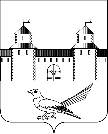               СОВЕТ ДЕПУТАТОВМУНИЦИПАЛЬНОГО ОБРАЗОВАНИЯ СОРОЧИНСКИЙ ГОРОДСКОЙ ОКРУГ       ОРЕНБУРГСКОЙ ОБЛАСТИ                                                      Проект       (    СЕССИЯ ШЕСТОГО СОЗЫВА)                                                                          РЕШЕНИЕ        от «___» _________ 2024 года № ____  Об исполнении бюджета муниципального  образования Сорочинский городской округ   Оренбургской области за 2023 годВ соответствии со статьями 12, 132 Конституции Российской Федерации, статьей 9, 264.6 Бюджетного кодекса Российской Федерации, Федеральным законом от 06.10.2003 N 131-ФЗ "Об общих принципах организации местного самоуправления в Российской Федерации", на основании статьи 27 Устава муниципального образования Сорочинский городской округ Оренбургской области, Совет депутатов муниципального образования Сорочинский городской округ Оренбургской области РЕШИЛ:1. Утвердить отчет об исполнении бюджета муниципального образования Сорочинский городской округ Оренбургской области за 2023 год по доходам в сумме 1 455 573 768 рублей 83 копейки, по расходам - в сумме 1 471 894 950 рублей 45 копеек, с превышением расходов над доходами (дефицит бюджета) в сумме 16 321 181 рубль 62 копейки со следующими показателями:1.1. По доходам бюджета муниципального образования Сорочинский городской округ Оренбургской области за 2023 год по кодам классификации доходов бюджетов согласно приложению № 1 к настоящему решению;1.2. По расходам бюджета муниципального образования Сорочинский городской округ Оренбургской области за 2023 год по разделам и подразделам классификации расходов бюджетов согласно приложению № 2 к настоящему решению;1.3. По расходам бюджета муниципального образования Сорочинский городской округ Оренбургской области за 2023 год по ведомственной структуре расходов бюджета муниципального образования Сорочинский городской округ Оренбургской области согласно приложению № 3 к настоящему решению;1.4. По источникам финансирования дефицита бюджета муниципального образования Сорочинский городской округ Оренбургской области за 2023 год по кодам классификации источников финансирования дефицитов бюджетов согласно приложению № 4 к настоящему решению.2. Настоящее решение вступает в силу после его официального опубликования в Информационном бюллетене «Сорочинск официальный» и подлежит опубликованию в газете «Сорочинский вестник».3. Контроль за исполнением настоящего Решения возложить на постоянную депутатскую комиссию по вопросам бюджета, муниципальной собственности и социально-экономическому развитию.Председатель Совета депутатов муниципального образования Сорочинский городской округ Оренбургской области                                                                                      С.В. ФильченкоГлава муниципального образованияСорочинский городской округ                                                                                     Т.П. Мелентьева                                                                                 Приложение N 1                                                                                                                         к решению Совета депутатов                                                                                                                                                                                                                                                                                                                                                      муниципального образования                                                                                                                          Сорочинский городской округ                                                                                                                          Оренбургской области                                                                                                                                                                                                          от «____» ______2024 года № ___ Доходы бюджета муниципального образования Сорочинский городской округ Оренбургской области за 2023 год по кодам классификации доходов бюджетов                                                                                                                                                               (рублей)                                                                                                                               Приложение N 2                                                                                                                         к решению Совета депутатов                                                                                                                                                                                                                                                                                                                                                                                    муниципального образования                                                                                                                          Сорочинский городской округ                                                                                                                          Оренбургской области                                                                                                                                                                                                          от «____» ______2024 года № ___Расходы бюджета муниципального образования Сорочинский городской округ Оренбургской области за 2023 год по разделам и подразделам классификации расходов бюджетов                                                                                                                                            (рублей)                                                                                                                              Приложение N 4                                                                                                                         к решению Совета депутатов                                                                                                                                                                                                                                                                                                                                                                                    муниципального образования                                                                                                                          Сорочинский городской округ                                                                                                                          Оренбургской области                                                                                                                                                                                                          от «____» ______2024 года № ___Источники финансирования дефицита бюджета муниципального образования Сорочинский городской округ Оренбургской области за 2023 год по кодам классификации источников финансирования дефицитов бюджетов                                                                                                                                                                                                           (рублей)Наименование показателяКод бюджетной классификацииКод бюджетной классификацииИсполненоНаименование показателяадминистратора поступлений доходов бюджетаПоступления по доходам - всего1 455 573 768,83в том числе:Федеральная служба по надзору в сфере природопользования0481 086 224,22 Плата за выбросы загрязняющих веществ в атмосферный воздух стационарными объектами0481.12.01010.01.0000.12090 858,28Плата за сбросы загрязняющих веществ в водные объекты0481.12.01030.01.0000.12041 096,99Плата за размещение отходов производства 0481.12.01041.01.0000.1206 506,29Плата за выбросы загрязняющих веществ, образующихся при сжигании на факельных установках и (или) рассеивании попутного нефтяного газа0481.12.01070.01.0000.120947 762,66Федеральная служба по надзору в сфере защиты прав потребителей и благополучия человека 141-80,70Доходы от денежных взысканий (штрафов), поступающие в счет погашения задолженности, образовавшейся до 1 января 2020 года, подлежащие зачислению в бюджет муниципального образования по нормативам, действовавшим в 2019 году1411.16.10123.01.0000.140-80,70Федеральная налоговая служба 182420 987 283,94Налог на доходы физических лиц с доходов, источником которых является налоговый агент, за исключением доходов, в отношении которых исчисление и уплата налога осуществляются в соответствии со статьями 227, 227.1 и 228 Налогового кодекса Российской Федерации, а также доходов от долевого участия в организации, полученных в виде дивидендов1821.01.02010.01.0000.110    258 316 559,71Налог на доходы физических лиц с доходов, полученных от осуществления деятельности физическими лицами, зарегистрированными в качестве индивидуальных предпринимателей, нотариусов, занимающихся частной практикой, адвокатов, учредивших адвокатские кабинеты, и других лиц, занимающихся частной практикой в соответствии со статьей 227 Налогового кодекса Российской Федерации1821.01.02020.01.0000.110587 704,74Налог на доходы физических лиц с доходов, полученных физическими лицами в соответствии со статьей 228 Налогового кодекса Российской Федерации1821.01.02030.01.0000.1103 834 885,11Налог на доходы физических лиц в части суммы налога, превышающей 650 000 рублей, относящейся к части налоговой базы, превышающей 5 000 000 рублей (за исключением налога на доходы физических лиц с сумм прибыли контролируемой иностранной компании, в том числе фиксированной прибыли контролируемой иностранной компании, а также налога на доходы физических лиц в отношении доходов от долевого участия в организации, полученных в виде дивидендов)1821.01.02080.01.0000.110449 544,81Налог на доходы физических лиц в отношении доходов от долевого участия в организации, полученных в виде дивидендов (в части суммы налога, не превышающей 650 000 рублей)1821.01.02130.01.0000.1102 020 868,03Налог на доходы физических лиц в отношении доходов от долевого участия в организации, полученных в виде дивидендов (в части суммы налога, превышающей 650 000 рублей)1821.01.02140.01.0000.110147 758,13Доходы от уплаты акцизов на дизельное топливо, подлежащие распределению между бюджетами субъектов Российской Федерации и местными бюджетами с учетом установленных дифференцированных нормативов отчислений в местные бюджеты (по нормативам, установленным федеральным законом о федеральном бюджете в целях формирования дорожных фондов субъектов Российской Федерации)1821.03.02231.01.0000.11013 410 147,94Доходы от уплаты акцизов на моторные масла для дизельных и (или) карбюраторных (инжекторных) двигателей, подлежащие распределению между бюджетами субъектов Российской Федерации и местными бюджетами с учетом установленных дифференцированных нормативов отчислений в местные бюджеты (по нормативам, установленным федеральным законом о федеральном бюджете в целях формирования дорожных фондов субъектов Российской Федерации)1821.03.02241.01.0000.11070 039,87Доходы от уплаты акцизов на автомобильный бензин, подлежащие распределению между бюджетами субъектов Российской Федерации и местными бюджетами с учетом установленных дифференцированных нормативов отчислений в местные бюджеты (по нормативам, установленным федеральным законом о федеральном бюджете в целях формирования дорожных фондов субъектов Российской Федерации)1821.0 3.02251.01.0000.11013 860 434,39Доходы от уплаты акцизов на прямогонный бензин, подлежащие распределению между бюджетами субъектов Российской Федерации и местными бюджетами с учетом установленных дифференцированных нормативов отчислений в местные бюджеты (по нормативам, установленным федеральным законом о федеральном бюджете в целях формирования дорожных фондов субъектов Российской Федерации)1821.03.02261.01.0000.110-1 460 025,26Налог, взимаемый с налогоплательщиков, выбравших в качестве объекта налогообложения доходы1821.05.01011.01.0000.11051 925 649,50Налог, взимаемый с налогоплательщиков, выбравших в качестве объекта налогообложения доходы, уменьшенные на величину расходов (в том числе минимальный налог, зачисляемый в бюджеты субъектов Российской Федерации)1821.05.01021.01.0000.11027 985 055,58Единый налог на вмененный доход для отдельных видов деятельности1821.05.02010.02.0000.110177 317,90Единый налог на вмененный доход для отдельных видов деятельности (за налоговые периоды, истекшие до 1 января 2011 года)1821.05.02020.02.0000.110-1,68Единый сельскохозяйственный налог1821.05.03010.01.0000.11010 059 174,40Налог, взимаемый в связи с применением патентной системы налогообложения, зачисляемый в бюджеты городских округов1821.05.04010.02.0000.110700 961,19Налог на имущество физических лиц, взимаемый по ставкам, применяемым к объектам налогообложения, расположенным в границах городских округов1821.06.01020.04.0000.1104 276 018,36Земельный налог с организаций, обладающих земельным участком, расположенным в границах городских округов1821.06.06032.04.0000.11017 330 941,71Земельный налог с физических лиц, обладающих земельным участком, расположенным в границах городских округов1821.06.06042.04.0000.11012 661 618,66Сбор за пользование объектами водных биологических ресурсов (по внутренним водным объектам)1821.07.04030.01.0000.1103 446,64Государственная пошлина по делам, рассматриваемым в судах общей юрисдикции, мировыми судьями (за исключением Верховного Суда Российской Федерации)1821.08.03010.01.0000.1104 626 934,21Доходы от денежных взысканий (штрафов), поступающие в счет погашения задолженности, образовавшейся до 1 января 2020 года, подлежащие зачислению в федеральный бюджет и бюджет субъекта Российской Федерации по нормативам, действовавшим в 2019 году1821.16.10129.01.0000.1402 250,00Министерство внутренних дел Российской Федерации188121 479,01Доходы от денежных взысканий (штрафов), поступающие в счет погашения задолженности, образовавшейся до 1 января 2020 года, подлежащие зачислению в бюджет муниципального образования по нормативам, действовавшим в 2019 году1881.16.10123.01.0000.140121 479,01Администрация Сорочинского городского округа Оренбургской области71115 522 868,30Доходы от сдачи в аренду имущества, находящегося в оперативном управлении органов управления городских округов и созданных ими учреждений (за исключением имущества муниципальных бюджетных и автономных учреждений)7111.11.05034.04.0000.120754 137,78Плата, поступившая в рамках договора за предоставление права на размещение и эксплуатацию нестационарного торгового объекта, установку и эксплуатацию рекламных конструкций на землях или земельных участках, находящихся в собственности городских округов, и на землях или земельных участках, государственная собственность на которые не разграничена7111.11.09080.04.0000.1201 708 738,44Прочие доходы от оказания платных услуг (работ) получателями средств бюджетов городских округов71111301994040000130138,00Доходы, поступающие в порядке возмещения расходов, понесенных в связи с эксплуатацией имущества городских округов7111.13.02064.04.0000.13010 356,04Прочие доходы от компенсации затрат бюджетов городских округов7111.13.02994.04.0000.130318 149,87Штрафы, неустойки, пени, уплаченные в случае просрочки исполнения поставщиком (подрядчиком, исполнителем) обязательств, предусмотренных муниципальным контрактом, заключенным муниципальным органом, казенным учреждением городского округа7111.16.07010.04.0000.140322,39Доходы от денежных взысканий (штрафов), поступающие в счет погашения задолженности, образовавшейся до 1 января 2020 года, подлежащие зачислению в бюджет муниципального образования по нормативам, действовавшим в 2019 году7111.16.10123.01.0000.140546,00Субсидии бюджетам городских округов на приобретение спортивного оборудования и инвентаря для приведения организаций дополнительного образования со специальным наименованием "спортивная школа", использующих в своем наименовании слово "олимпийский" или образованные на его основе слова или словосочетания, в нормативное состояние7112.02.25229.04.0000.1501 397 820,00Субсидии бюджетам городских округов на реализацию мероприятий по обеспечению жильем молодых семей7112.02.25497.04.0000.1504 584 300,00Прочие субсидии бюджетам городских округов7112.02.29999.04.0000.1503 341 859,78Субвенции бюджетам городских округов на выполнение передаваемых полномочий субъектов Российской Федерации7112.02.30024.04.0000.15020 700,00Субвенции бюджетам городских округов на осуществление полномочий по составлению (изменению) списков кандидатов в присяжные заседатели федеральных судов общей юрисдикции в Российской Федерации7112.02.35120.04.0000.1507 300,00Субвенции бюджетам городских округов на государственную регистрацию актов гражданского состояния7112.02.35930.04.0000.1501 778 500,00Прочие межбюджетные трансферты, передаваемые бюджетам городских округов7112 02.49999.04.0000.1501 600 000,00Управление финансов администрации Сорочинского городского округа Оренбургской области712333 791 977,45Дотации бюджетам городских округов на выравнивание бюджетной обеспеченности из бюджета субъекта Российской Федерации7122.02.15001.04.0000.150232 353 000,00Дотации бюджетам городских округов на поддержку мер по обеспечению сбалансированности бюджетов7122.02.15002.04.0000.15098 600 877,45Единая субвенция бюджетам городских округов7122.02.39998.04.0000.1502 838 100,00Отдел по культуре и искусству администрации Сорочинского городского округа Оренбургской области7147 568 148,10Инициативные платежи, зачисляемые в бюджеты городских округов7141.17.15020.04.0000.1501 717 206,69Субсидии бюджетам городских округов на софинансирование расходных обязательств субъектов Российской Федерации, связанных с реализацией федеральной целевой программы "Увековечение памяти погибших при защите Отечества на 2019 - 2024 годы"7142.02.25299.04.0000.150370 000,00Прочие субсидии бюджетам городских округов7142.02.29999.04.0000.1505 480 941,41Отдел по управлению имуществом и земельным отношениям администрации Сорочинского городского округа71584 766 804,47Доходы, получаемые в виде арендной платы за земельные участки, государственная собственность на которые не разграничена и которые расположены в границах городских округов, а также средства от продажи права на заключение договоров аренды указанных земельных участков7151.11.05012.04.0000.12041 847 349,58Доходы, получаемые в виде арендной платы, а также средства от продажи права на заключение договоров аренды за земли, находящиеся в собственности городских округов (за исключением земельных участков муниципальных бюджетных и автономных учреждений)7151.11.05024.04.0000.1203 283 826,04Прочие поступления от использования имущества, находящегося в собственности городских округов (за исключением имущества муниципальных бюджетных и автономных учреждений, а также имущества муниципальных унитарных предприятий, в том числе казенных)7151.11.09044.04.0000.120361 380,40Доходы от реализации иного имущества, находящегося в собственности городских округов (за исключением имущества муниципальных бюджетных и автономных учреждений, а также имущества муниципальных унитарных предприятий, в том числе казенных), в части реализации основных средств по указанному имуществу7151.14.02043.04.0000.4102 489 950,00Доходы от продажи земельных участков, государственная собственность на которые не разграничена и которые расположены в границах городских округов7151.14.06012.04.0000.4307 919 501,23Доходы от продажи земельных участков, находящихся в собственности городских округов (за исключением земельных участков муниципальных бюджетных и автономных учреждений)7151.14.06024.04.0000.4303 810 971,46Штрафы, неустойки, пени, уплаченные в случае просрочки исполнения поставщиком (подрядчиком, исполнителем) обязательств, предусмотренных муниципальным контрактом, заключенным муниципальным органом, казенным учреждением городского округа7151.16.07010.04.0000.14027 621,00Иные штрафы, неустойки, пени, уплаченные в соответствии с законом или договором в случае неисполнения или ненадлежащего исполнения обязательств перед муниципальным органом, (муниципальным казенным учреждением) городского округа7151.16.07090.04.0000.14021 784,62Субвенции бюджетам городских округов на выполнение передаваемых полномочий субъектов Российской Федерации7152.02.30024.04.0000.15022 933 120,14Субвенции бюджетам городских округов на предоставление жилых помещений детям-сиротам и детям, оставшимся без попечения родителей, лицам из их числа по договорам найма специализированных жилых помещений7152.02.35082.04.0000.1502 071 300,00Управление архитектуры, градостроительства и капитального строительства администрации Сорочинского городского округа Оренбургской области7174 792 956,70Государственная пошлина за выдачу разрешения на установку рекламной конструкции7171.08.07150.01.0000.1105 000,00Плата по соглашениям об установлении сервитута, заключенным органами местного самоуправления городских округов, государственными или муниципальными предприятиями либо государственными или муниципальными учреждениями в отношении земельных участков, государственная собственность на которые не разграничена и которые расположены в границах городских округов7171.11.05312.04.0000.1201,17Плата, поступившая в рамках договора за предоставление права на размещение и эксплуатацию нестационарного торгового объекта, установку и эксплуатацию рекламных конструкций на землях или земельных участках, находящихся в собственности городских округов, и на землях или земельных участках, государственная собственность на которые не разграничена7171.11.09080.04.0000.120723 383,60Штрафы, неустойки, пени, уплаченные в случае просрочки исполнения поставщиком (подрядчиком, исполнителем) обязательств, предусмотренных муниципальным контрактом, заключенным муниципальным органом, казенным учреждением городского округа7171.16.07010.04.0000.1403 966 900,00Прочие субсидии бюджетам городских округов7172.02.29999.04.0000.15097 671,93Управление жилищно-коммунального хозяйства администрации Сорочинского городского округа Оренбургской области71887 865 296,52Прочие поступления от использования имущества, находящегося в собственности городских округов (за исключением имущества муниципальных бюджетных и автономных учреждений, а также имущества муниципальных унитарных предприятий, в том числе казенных)7181.11.09044.04.0000.120362 068,86Доходы от реализации имущества, находящегося в собственности городских округов (за исключением имущества муниципальных бюджетных и автономных учреждений, а также имущества муниципальных унитарных предприятий, в том числе казенных), в части реализации материальных запасов по указанному имуществу7181.14.02043.04.0000.440121 347,30Штрафы, неустойки, пени, уплаченные в случае просрочки исполнения поставщиком (подрядчиком, исполнителем) обязательств, предусмотренных муниципальным контрактом, заключенным муниципальным органом, казенным учреждением городского округа7181.16.07010.04.0000.140679,75Прочее возмещение ущерба, причиненного муниципальному имуществу городского округа (за исключением имущества, закрепленного за муниципальными бюджетными (автономными) учреждениями, унитарными предприятиями)7181.16.10032.04.0000.140126 823,00Платежи, уплачиваемые в целях возмещения вреда, причиняемого автомобильным дорогам местного значения транспортными средствами, осуществляющими перевозки тяжеловесных и (или) крупногабаритных грузов7181.16.11064.01.0000.14054 659,39Субсидии бюджетам городских округов на осуществление дорожной деятельности в отношении автомобильных дорог общего пользования, а также капитального ремонта и ремонта дворовых территорий многоквартирных домов, проездов к дворовым территориям многоквартирных домов населенных пунктов7182.02.20216.04.0000.15027 120 100,00Субвенции бюджетам городских округов на выполнение передаваемых полномочий субъектов Российской Федерации7182.02.20300.04.0000.15023 445 000,00Субсидии бюджетам городских округов на обеспечение мероприятий по модернизации систем коммунальной инфраструктуры за счет средств бюджетов7182.02.20303.04.0000.1509 150 100,00Субсидии бюджетам городских округов на реализацию программ формирования современной городской среды7182.02.25555.04.0000.15013 306 597,19Прочие субсидии бюджетам городских округов7182.02.29999.04.0000.15011 575 916,03Субсидии бюджетам городских округов на обеспечение мероприятий по модернизации систем коммунальной инфраструктуры за счет средств бюджетов7182.02.30024.04.0000.1502 460 705,00Прочие безвозмездные поступления от негосударственных организаций в бюджеты городских округов7182.04.04099.04.0000.150141 300,00Отдел по работе с сельскими территориями администрации Сорочинского городского округа Оренбургской области7196 673 130,06Штрафы, неустойки, пени, уплаченные в случае просрочки исполнения поставщиком (подрядчиком, исполнителем) обязательств, предусмотренных муниципальным контрактом, заключенным муниципальным органом, казенным учреждением городского округа7191.16.07010.04.0000.14040 100,38Инициативные платежи, зачисляемые в бюджеты городских округов7191.17.15020.04.0000.1501 501 281,12Прочие субсидии бюджетам городских округов7192.02.29999.04.0000.1505 131 748,56Управление образования администрации Сорочинского городского округа Оренбургской области771478 944 618,97Субсидии бюджетам городских округов на обновление материально-технической базы для организации учебно-исследовательской, научно-практической, творческой деятельности, занятий физической культурой и спортом в образовательных организациях7712.02.25098.04.0000.150424 400,00Субсидии бюджетам городских округов на проведение мероприятий по обеспечению деятельности советников директора по воспитанию и взаимодействию с детскими общественными объединениями в общеобразовательных организациях7712.02.25179.04.0000.1503 572 900,00Субсидии бюджетам городских округов на организацию бесплатного горячего питания обучающихся, получающих начальное общее образование в государственных и муниципальных образовательных организациях7712.02.25304.04.0000.15019 652 517,20Субсидии бюджетам городских округов на реализацию мероприятий по модернизации школьных систем образования7712.02.25750.04.0000.15033 727 368,22Прочие субсидии бюджетам городских округов7712.02.29999.04.0000.15016 559 179,17Субвенции бюджетам городских округов на выполнение передаваемых полномочий субъектов Российской Федерации7712.02.30024.04.0000.150376 878 714,38Субвенции бюджетам городских округов на компенсацию части платы, взимаемой с родителей (законных представителей) за присмотр и уход за детьми, посещающими образовательные организации, реализующие образовательные программы дошкольного образования7712.02.30029.04.0000.1504 632 314,38Межбюджетные трансферты, передаваемые бюджетам городских округов на ежемесячное денежное вознаграждение за классное руководство педагогическим работникам государственных и муниципальных образовательных организаций, реализующих образовательные программы начального общего образования, образовательные программы основного общего образования, образовательные программы среднего общего образования771 2.02.45303.04.0000.15025 921 659,34Возврат прочих остатков субсидий, субвенций и иных межбюджетных трансфертов, имеющих целевое назначение, прошлых лет из бюджетов городских округов77121960010040000150-2 424 433,72Аппарат губернатора и правительства Оренбургской области811196 479,50Административные штрафы, установленные главой 5 Кодекса Российской Федерации об административных правонарушениях, за административные правонарушения, посягающие на права граждан, налагаемые мировыми судьями, комиссиями по делам несовершеннолетних и защите их прав8111.16.01053.01.0000.14028 955,58Административные штрафы, установленные главой 6 Кодекса Российской Федерации об административных правонарушениях, за административные правонарушения, посягающие на здоровье, санитарно-эпидемиологическое благополучие населения и общественную нравственность, налагаемые мировыми судьями, комиссиями по делам несовершеннолетних и защите их прав8111.16.01063.01.0000.14024 597,78Административные штрафы, установленные главой 7 Кодекса Российской Федерации об административных правонарушениях, за административные правонарушения в области охраны собственности, налагаемые мировыми судьями, комиссиями по делам несовершеннолетних и защите их прав8111.16.01073.01.0000.1406 750,00Административные штрафы, установленные главой 20 Кодекса Российской Федерации об административных правонарушениях, за административные правонарушения, посягающие на общественный порядок и общественную безопасность, налагаемые мировыми судьями, комиссиями по делам несовершеннолетних и защите их прав8111.16.01203.01.0000.14013 760,00Административные штрафы, установленные законами субъектов Российской Федерации об административных правонарушениях, за нарушение законов и иных нормативных правовых актов субъектов Российской Федерации8111.16.02010.02.0000.140109 412,33Административные штрафы, установленные законами субъектов Российской Федерации об административных правонарушениях, за нарушение муниципальных правовых актов8111.16.02020.02.0000.14013 003,81Министерство природных ресурсов, экологии и имущественных отношений Оренбургской области81712 391 238,06Доходы, получаемые в виде арендной платы за земельные участки, государственная собственность на которые не разграничена и которые расположены в границах городских округов, а также средства от продажи права на заключение договоров аренды указанных земельных участков8171.11.05012.04.0000.12011 352 045,72Доходы от продажи земельных участков, государственная собственность на которые не разграничена и которые расположены в границах городских округов8171.14.06012.04.0000.430141 587,73Иные штрафы, неустойки, пени, уплаченные в соответствии с законом или договором в случае неисполнения или ненадлежащего исполнения обязательств перед муниципальным органом, (муниципальным казенным учреждением) городского округа8171.16.07090.04.0000.14053 156,79Платежи в целях возмещения убытков, причиненных уклонением от заключения с муниципальным органом городского округа (муниципальным казенным учреждением) муниципального контракта, а также иные денежные средства, подлежащие зачислению в бюджет городского округа за нарушение законодательства Российской Федерации о контрактной системе в сфере закупок товаров, работ, услуг для обеспечения государственных и муниципальных нужд (за исключением муниципального контракта, финансируемого за счет средств муниципального дорожного фонда)8171.16.10061.04.0000.140546 441,84Платежи по искам о возмещении вреда, причиненного окружающей среде, а также платежи, уплачиваемые при добровольном возмещении вреда, причиненного окружающей среде (за исключением вреда, причиненного окружающей среде на особо охраняемых природных территориях, а также вреда, причиненного водным объектам), подлежащие зачислению в бюджет муниципального образования8171.16.11050.01.0000.140298 005,98Комитет по обеспечению деятельности мировых судей Оренбургской области820865 344,23Административные штрафы, установленные главой 5 Кодекса Российской Федерации об административных правонарушениях, за административные правонарушения, посягающие на права граждан, налагаемые мировыми судьями, комиссиями по делам несовершеннолетних и защите их прав8201.16.01053.01.0000.14022 500,00Административные штрафы, установленные главой 6 Кодекса Российской Федерации об административных правонарушениях, за административные правонарушения, посягающие на здоровье, санитарно-эпидемиологическое благополучие населения и общественную нравственность, налагаемые мировыми судьями, комиссиями по делам несовершеннолетних и защите их прав8201.16.01063.01.0000.14057 735,33Административные штрафы, установленные главой 7 Кодекса Российской Федерации об административных правонарушениях, за административные правонарушения в области охраны собственности8201.16.01073.01.0000.14049 936,25Административные штрафы, установленные главой 9 Кодекса Российской Федерации об административных правонарушениях, за административные правонарушения в промышленности, строительстве и энергетике, налагаемые мировыми судьями, комиссиями по делам несовершеннолетних и защите их прав8201.16.01093.01.0000.140 2 000,00Административные штрафы, установленные главой 10 Кодекса Российской Федерации об административных правонарушениях, за административные правонарушения в сельском хозяйстве, ветеринарии и мелиорации земель, налагаемые мировыми судьями, комиссиями по делам несовершеннолетних и защите их прав (иные штрафы)8201.16.01103.01.0000.1401 500,00Административные штрафы, установленные главой 12 Кодекса Российской Федерации об административных правонарушениях, за административные правонарушения в области дорожного движения, налагаемые мировыми судьями, комиссиями по делам несовершеннолетних и защите их прав (иные штрафы)8201.16.01123.01.000014010 500,00Административные штрафы, установленные главой 13 Кодекса Российской Федерации об административных правонарушениях, за административные правонарушения в области связи и информации, налагаемые мировыми судьями, комиссиями по делам несовершеннолетних и защите их прав (иные штрафы)8201.16.01133.01.0000.14013 000,00Административные штрафы, установленные главой 14 Кодекса Российской Федерации об административных правонарушениях, за административные правонарушения в области предпринимательской деятельности и деятельности саморегулируемых организаций, налагаемые мировыми судьями, комиссиями по делам несовершеннолетних и защите их прав8201.16.01143.01.0000.14016 000,00Административные штрафы, установленные главой 15 Кодекса Российской Федерации об административных правонарушениях, за административные правонарушения в области финансов, налогов и сборов, страхования, рынка ценных бумаг (за исключением штрафов, указанных в пункте 6 статьи 46 Бюджетного кодекса Российской Федерации), налагаемые мировыми судьями, комиссиями по делам несовершеннолетних и защите их прав820 1.16.01153.01.0000.14012 800,00Административные штрафы, установленные главой 17 Кодекса Российской Федерации об административных правонарушениях, за административные правонарушения, посягающие на институты государственной власти, налагаемые мировыми судьями, комиссиями по делам несовершеннолетних и защите их прав8201.16.01173.01.0000.1406 299,75Административные штрафы, установленные главой 19 Кодекса Российской Федерации об административных правонарушениях, за административные правонарушения против порядка управления, налагаемые мировыми судьями, комиссиями по делам несовершеннолетних и защите их прав8201.16.01193.01.0000.14014 0094,37Административные штрафы, установленные главой 20 Кодекса Российской Федерации об административных правонарушениях, за административные правонарушения, посягающие на общественный порядок и общественную безопасность, налагаемые мировыми судьями, комиссиями по делам несовершеннолетних и защите их прав8201.16.01203.01.0000.140470 976,03Административные штрафы, установленные Кодексом Российской Федерации об административных правонарушениях, за административные правонарушения в области производства и оборота этилового спирта, алкогольной и спиртосодержащей продукции, а также за административные правонарушения порядка ценообразования в части регулирования цен на этиловый спирт, алкогольную и спиртосодержащую продукцию, налагаемые мировыми судьями, комиссиями по делам несовершеннолетних и защите их прав8201.16.01333.01.0000.14057 002,50Административные штрафы, установленные законами субъектов Российской Федерации об административных правонарушениях, за нарушение законов и иных нормативных правовых актов субъектов Российской Федерации8201.16.02010.02.0000.1405 000,00НаименованиеРЗПРУтвержденный бюджет с учетом внесенных измененийИсполненоОтклонение(+,-)Общегосударственные вопросы01147 384 298,30135 547 590,12-11 836 708,18Функционирование высшего должностного лица субъекта Российской Федерации и муниципального образования01023 454 416,123 453 917,50-498,62Функционирование законодательных (представительных) органов государственной власти и представительных органов муниципальных образований0103929 494,25901 457,84-28 036,41Функционирование Правительства Российской Федерации, высших исполнительных органов государственной власти субъектов Российской Федерации, местных администраций010427 707 862,9127 432 358,97-275 503,94Судебная система01057 300,007 300,000,00Обеспечение деятельности финансовых, налоговых и таможенных органов и органов финансового (финансово-бюджетного) надзора010619 051 337,2119 047 412,21-3 925,00Обеспечение проведения выборов и референдумов0107307 650,00307 650,000,00Резервные фонды0111135 000,000,00-135 000,00Другие общегосударственные вопросы011395 791 237,8184 397 493,60-11 393 744,21Национальная безопасность и правоохранительная деятельность036 482 434,016 387 404,66-95 029,35Органы юстиции03041 778 500,001 778 500,000,00Защита населения и территории от чрезвычайных ситуаций природного и техногенного характера, пожарная безопасность03104 689 068,434 594 039,08-95 029,35Другие вопросы в области национальной безопасности и правоохранительной деятельности031414 865,5814 865,580,00Национальная экономика04103 586 098,83101 108 428,83-2 477 670,00Сельское хозяйство и рыболовство04056 106 000,005 992 540,87-113 459,13Транспорт0408930 000,00772 610,46-157 389,54Дорожное хозяйство (дорожные фонды)040987 941 344,2586 054 849,86-1 886 494,39Другие вопросы в области национальной экономики04              128 608 754,588 288 427,64-320 326,94Жилищно-коммунальное хозяйство05105 942 426,86105 068 312,06-874 114,80Жилищное хозяйство05016 075 293,246 071 046,57-4 246,67Коммунальное хозяйство050253 291 311,6453 126 979,27-164 332,37Благоустройство050340 999 928,1640 397 449,81-602 478,35Другие вопросы в области жилищно-коммунального хозяйства05055 575 893,825 472 836,41-103 057,41Образование07967 135 927,29957 367 778,70-9 768 148,59Дошкольное образование0701265 967 023,56265 936 996,64-30 026,92Общее образование0702579 998 243,48570 640 752,06-9 357 491,42Дополнительное образование детей070373 553 468,1473 276 738,86-276 729,28Профессиональная подготовка, переподготовка и повышение квалификации07053 500,003 500,000,00Молодежная политика и оздоровление детей0707121 178,00115 566,30-5 611,70Другие вопросы в области образования070947 492 514,1147 394 224,84-98 289,27Культура, кинематография08112 659 653,96112 082 279,65-577 374,31Культура080186 883 969,9386 348 569,04-535 400,89Другие вопросы в области культуры, кинематографии080425 775 684,0325 733 710,61-41 973,42Социальная политика1056 463 744,1552 491 672,91-3 972 071,24Пенсионное обеспечение10013 305 844,153 305 844,150,00Социальное обеспечение населения100370 000,0070 000,000,00Охрана семьи и детства100453 024 787,1349 052 715,89-3 972 071,24Другие вопросы в области социальной политики100663 112,8763 112,870,00Физическая культура и спорт111 841 483,521 841 483,520,00Массовый спорт1102370 094,05370 094,050,00Спорт высших достижений11031 471 389,471 471 389,470,00Итого расходов1 501 496 066,921 471 894 950,45-29 601 116,47Приложение № 3Приложение № 3к решению Совета депутатовк решению Совета депутатовмуниципального образованиямуниципального образованияСорочинский городской округСорочинский городской округОренбургской областиОренбургской областиот "___"_______2024 года №___от "___"_______2024 года №___Расходы бюджета муниципального образования Сорочинский городской округ Оренбургской области на 2023 годРасходы бюджета муниципального образования Сорочинский городской округ Оренбургской области на 2023 годРасходы бюджета муниципального образования Сорочинский городской округ Оренбургской области на 2023 годРасходы бюджета муниципального образования Сорочинский городской округ Оренбургской области на 2023 годРасходы бюджета муниципального образования Сорочинский городской округ Оренбургской области на 2023 годРасходы бюджета муниципального образования Сорочинский городской округ Оренбургской области на 2023 годРасходы бюджета муниципального образования Сорочинский городской округ Оренбургской области на 2023 годРасходы бюджета муниципального образования Сорочинский городской округ Оренбургской области на 2023 годРасходы бюджета муниципального образования Сорочинский городской округ Оренбургской области на 2023 годпо ведомственной структуре расходов бюджета муниципального образования Сорочинский городской округ Оренбургской областипо ведомственной структуре расходов бюджета муниципального образования Сорочинский городской округ Оренбургской областипо ведомственной структуре расходов бюджета муниципального образования Сорочинский городской округ Оренбургской областипо ведомственной структуре расходов бюджета муниципального образования Сорочинский городской округ Оренбургской областипо ведомственной структуре расходов бюджета муниципального образования Сорочинский городской округ Оренбургской областипо ведомственной структуре расходов бюджета муниципального образования Сорочинский городской округ Оренбургской областипо ведомственной структуре расходов бюджета муниципального образования Сорочинский городской округ Оренбургской областипо ведомственной структуре расходов бюджета муниципального образования Сорочинский городской округ Оренбургской областипо ведомственной структуре расходов бюджета муниципального образования Сорочинский городской округ Оренбургской области(рублей)Наименование показателяВЕДРЗПРЦСРВРУтвержденный бюджет с учетом внесенных измененийИсполненоОтклонение (+,-)1234567891. Представительный орган муниципального образования – Совет депутатов муниципального образования Сорочинский городской округ Оренбургской области702929 494,25901 457,84-28 036,41Общегосударственные вопросы70201929 494,25901 457,84-28 036,41Функционирование законодательных (представительных) органов государственной власти и представительных органов муниципальных образований7020103929 494,25901 457,84-28 036,41Муниципальная программа "Улучшение условий охраны труда в Сорочинском городском округе Оренбургской области"702010307 0 00 000003 000,002 575,00-425,00Комплексы процессных мероприятий702010307 4 00 000003 000,002 575,00-425,00Комплекс процессных мероприятий "Обеспечение мер по улучшению условий охраны труда"702010307 4 01 000003 000,002 575,00-425,00Проведение обязательных периодических медицинских осмотров702010307 4 01 700303 000,002 575,00-425,00Иные закупки товаров, работ и услуг для обеспечения государственных (муниципальных) нужд702010307 4 01 700302403 000,002 575,00-425,00Непрограммные мероприятия702010371 0 00 00000926 494,25898 882,84-27 611,41Обеспечение деятельности представительного органа муниципального образования Сорочинский городской округ Оренбургской области702010371 4 00 00000926 494,25898 882,84-27 611,41Центральный аппарат702010371 4 00 00020926 494,25898 882,84-27 611,41Расходы на выплаты персоналу государственных (муниципальных) органов702010371 4 00 00020120844 667,94844 667,940,00Иные закупки товаров, работ и услуг для обеспечения государственных (муниципальных) нужд702010371 4 00 0002024081 826,3154 214,90-27 611,412. Администрация Cорочинского городского округа Оренбургской области711129 628 050,21125 331 884,28-4 296 165,93Общегосударственные вопросы7110196 843 987,6092 899 117,99-3 944 869,61Функционирование высшего должностного лица субъекта Российской Федерации и муниципального образования71101023 454 416,123 453 917,50-498,62Муниципальная программа "Управление муниципальными финансами и муниципальным долгом Сорочинского городского округа Оренбургской области"711010222 0 00 00000200 987,65200 987,650,00Комплексы процессных мероприятий711010222 4 00 00000200 987,65200 987,650,00Комплекс процессных мероприятий "Повышение эффективности бюджетных расходов Сорочинского городского округа"711010222 4 03 00000200 987,65200 987,650,00Осуществление мероприятий по повышению эффективности бюджетных расходов711010222 4 03 70340200 987,65200 987,650,00Расходы на выплаты персоналу государственных (муниципальных) органов711010222 4 03 70340120200 987,65200 987,650,00Непрограммные мероприятия711010271 0 00 000003 253 428,473 252 929,85-498,62Руководство и управление в сфере установленных функций органов местного самоуправления Сорочинского городского округа Оренбургской области711010271 1 00 000003 253 428,473 252 929,85-498,62Высшее должностное лицо муниципального образования711010271 1 00 000103 253 428,473 252 929,85-498,62Расходы на выплаты персоналу государственных (муниципальных) органов711010271 1 00 000101203 253 428,473 252 929,85-498,62Функционирование Правительства Российской Федерации, высших исполнительных органов государственной власти субъектов Российской Федерации, местных администраций711010427 707 862,9127 432 358,97-275 503,94Муниципальная программа "Улучшение условий охраны труда в Сорочинском городском округе Оренбургской области"711010407 0 00 00000132 000,0079 590,00-52 410,00Комплексы процессных мероприятий711010407 4 00 00000132 000,0079 590,00-52 410,00Комплекс процессных мероприятий "Обеспечение мер по улучшению условий охраны труда"711010407 4 01 00000132 000,0079 590,00-52 410,00Проведение обязательных периодических медицинских осмотров711010407 4 01 70030132 000,0079 590,00-52 410,00Иные закупки товаров, работ и услуг для обеспечения государственных (муниципальных) нужд711010407 4 01 70030240132 000,0079 590,00-52 410,00Муниципальная программа "Управление муниципальными финансами и муниципальным долгом Сорочинского городского округа Оренбургской области"711010422 0 00 00000103 308,64103 308,640,00Комплексы процессных мероприятий711010422 4 00 00000103 308,64103 308,640,00Комплекс процессных мероприятий "Повышение эффективности бюджетных расходов Сорочинского городского округа"711010422 4 03 00000103 308,64103 308,640,00Осуществление мероприятий по повышению эффективности бюджетных расходов711010422 4 03 70340103 308,64103 308,640,00Расходы на выплаты персоналу государственных (муниципальных) органов711010422 4 03 70340120103 308,64103 308,640,00Муниципальная программа "Эффективная власть Сорочинского городского округа Оренбургской области"7110104 31 0 00 0000027 472 554,2727 249 460,33-223 093,94Комплексы процессных мероприятий711010431 4 00 0000027 472 554,2727 249 460,33-223 093,94Комплекс процессных мероприятий "Обеспечение открытости информации о деятельности органов местного самоуправления"711010431 4 05 000001 755 000,001 652 787,30-102 212,70Обеспечение доступа населения к информации о деятельности органов местного самоуправления711010431 4 05 702501 755 000,001 652 787,30-102 212,70Иные закупки товаров, работ и услуг для обеспечения государственных (муниципальных) нужд711010431 4 05 702502401 755 000,001 652 787,30-102 212,70Комплекс процессных мероприятий "Обеспечение реализации муниципальной программы"711010431 4 07 0000025 717 554,2725 596 673,03-120 881,24Центральный аппарат711010431 4 07 0002024 887 146,5524 766 265,31-120 881,24Расходы на выплаты персоналу государственных (муниципальных) органов711010431 4 07 0002012024 190 646,5524 145 226,35-45 420,20Иные закупки товаров, работ и услуг для обеспечения государственных (муниципальных) нужд7110104 31 4 07 00020240512 512,00451 549,96-60 962,04Уплата налогов, сборов и иных платежей711010431 4 07 00020850183 988,00169 489,00-14 499,00Поощрение муниципальных управленческих команд Оренбургской области за достижение показателей деятельности органов исполнительной власти711010431 4 07 L5490830 407,72830 407,720,00Расходы на выплаты персоналу государственных (муниципальных) органов711010431 4 07 L5490120830 407,72830 407,720,00Судебная система71101057 300,007 300,000,00Непрограммные мероприятия711010571 0 00 000007 300,007 300,000,00Прочие непрограммные мероприятия711010571 5 00 000007 300,007 300,000,00Осуществление полномочий по составлению (изменению) списков кандидатов в присяжные заседатели федеральных судов общей юрисдикции в Российской Федерации711010571 5 00 512007 300,007 300,000,00Иные закупки товаров, работ и услуг для обеспечения государственных (муниципальных) нужд711010571 5 00 512002407 300,007 300,000,00Обеспечение проведения выборов и референдумов7110107307 650,00307 650,000,00Непрограммные мероприятия711010771 0 00 00000307 650,00307 650,000,00Проведение выборов711010771 2 00 00000307 650,00307 650,000,00Проведение выборов в представительный орган муниципального образования7110107 71 2 00 00009307 650,00307 650,000,00Специальные расходы7110107 71 2 00 00009880307 650,00307 650,000,00Резервные фонды7110111135 000,000,00-135 000,00Муниципальная программа "Управление муниципальными финансами и муниципальным долгом Сорочинского городского округа Оренбургской области"711011122 0 00 00000135 000,000,00-135 000,00Комплексы процессных мероприятий711011122 4 00 00000135 000,000,00-135 000,00Комплекс процессных мероприятий "Создание организационных условий для составления и исполнения бюджета Сорочинского городского округа"711011122 4 01 00000135 000,000,00-135 000,00Создание и использование средств резервного фонда муниципального образования Сорочинский городской округ711011122 4 01 00110135 000,000,00-135 000,00Резервные средства711011122 4 01 00110870135 000,000,00-135 000,00Другие общегосударственные вопросы711011365 231 758,5761 697 891,52-3 533 867,05Муниципальная программа "Улучшение условий охраны труда в Сорочинском городском округе Оренбургской области"711011307 0 00 00000266 000,00105 480,00-160 520,00Комплексы процессных мероприятий711011307 4 00 00000266 000,00105 480,00-160 520,00Комплекс процессных мероприятий "Обеспечение мер по улучшению условий охраны труда"711011307 4 01 00000266 000,00105 480,00-160 520,00Организация и проведение мероприятий в области охраны труда711011307 4 01 7002020 500,003 000,00-17 500,00Иные закупки товаров, работ и услуг для обеспечения государственных (муниципальных) нужд711011307 4 01 7002024020 500,003 000,00-17 500,00Проведение обязательных периодических медицинских осмотров711011307 4 01 70030245 500,00102 480,00-143 020,00Иные закупки товаров, работ и услуг для обеспечения государственных (муниципальных) нужд711011307 4 01 70030240245 500,00102 480,00-143 020,00Муниципальная программа "Безопасность в Сорочинском городском округе Оренбургской области"711011310 0 00 000002 212 810,002 203 839,96-8 970,04Комплексы процессных мероприятий711011310 4 00 000002 212 810,002 203 839,96-8 970,04Комплекс процессных мероприятий "Укрепление пожарной безопасности на территории Сорочинского городского округа"711011310 4 02 000001 088 810,001 079 839,96-8 970,04Повышение и укрепление безопасности объектов муниципальной собственности711011310 4 02 700601 088 810,001 079 839,96-8 970,04Иные закупки товаров, работ и услуг для обеспечения государственных (муниципальных) нужд711011310 4 02 700602401 088 810,001 079 839,96-8 970,04Комплекс процессных мероприятий "Профилактика правонарушений, преступлений и противодействие злоупотреблению наркотиками и их незаконному обороту в Сорочинском городском округе"711011310 4 03 000001 124 000,001 124 000,000,00Осуществление переданных полномочий по созданию и организации деятельности комиссий по делам несовершеннолетних и защите их прав711011310 4 03 809511 124 000,001 124 000,000,00Расходы на выплаты персоналу государственных (муниципальных) органов711011310 4 03 809511201 028 565,821 028 565,820,00Иные закупки товаров, работ и услуг для обеспечения государственных (муниципальных) нужд711011310 4 03 8095124095 434,1895 434,180,00Муниципальная программа "Экономическое развитие Сорочинского городского округа Оренбургской области"711011315 0 00 000005 478 200,005 068 250,88-409 949,12Комплексы процессных мероприятий711011315 4 00 000005 478 200,005 068 250,88-409 949,12Комплекс процессных мероприятий  "Развитие торговли в Сорочинском городском округе"711011315 4 03 0000028 100,0028 100,000,00Осуществление переданных полномочий по формированию торгового реестра711011315 4 03 8095228 100,0028 100,000,00Расходы на выплаты персоналу государственных (муниципальных) органов711011315 4 03 8095212028 100,0028 100,000,00Комплекс процессных мероприятий "Снижение административных барьеров, оптимизация и повышение качества предоставления муниципальных услуг, в том числе на базе многофункционального центра предоставления государственных и муниципальных услуг Сорочинского городского округа"711011315 4 05 000005 450 100,005 040 150,88-409 949,12Обеспечение деятельности муниципального казенного учреждения "Многофункциональный центр предоставления государственных и муниципальных услуг" Сорочинского городского округа Оренбургской области711011315 4 05 001905 450 100,005 040 150,88-409 949,12Расходы на выплаты персоналу казенных учреждений711011315 4 05 001901104 745 700,004 412 292,28-333 407,72Иные закупки товаров, работ и услуг для обеспечения государственных (муниципальных) нужд711011315 4 05 00190240696 900,00622 932,60-73 967,40Уплата налогов, сборов и иных платежей711011315 4 05 001908507 500,004 926,00-2 574,00Муниципальная программа "Управление муниципальными финансами и муниципальным долгом Сорочинского городского округа Оренбургской области"711011322 0 00 00000100 000,0081 400,00-18 600,00Комплексы процессных мероприятий711011322 4 00 00000100 000,0081 400,00-18 600,00Комплекс процессных мероприятий "Повышение эффективности бюджетных расходов Сорочинского городского округа"711011322 4 03 00000100 000,0081 400,00-18 600,00Осуществление мероприятий по повышению эффективности бюджетных расходов711011322 4 03 70340100 000,0081 400,00-18 600,00Иные закупки товаров, работ и услуг для обеспечения государственных (муниципальных) нужд711011322 4 03 70340240100 000,0081 400,00-18 600,00Муниципальная программа "Энергосбережение и повышение энергоэффективности в Сорочинском городском округе Оренбургской области"711011330 0 00 00000100 000,0099 333,33-666,67Комплексы процессных мероприятий711011330 4 00 00000100 000,0099 333,33-666,67Комплекс процессных мероприятий "Осуществление технических мер по энергосбережению и повышению энергоэффективности"711011330 4 02 00000100 000,0099 333,33-666,67Проведение мероприятий, направленных на энергосбережение711011330 4 02 70240100 000,0099 333,33-666,67Иные закупки товаров, работ и услуг для обеспечения государственных (муниципальных) нужд711011330 4 02 70240240100 000,0099 333,33-666,67Муниципальная программа "Эффективная власть Сорочинского городского округа Оренбургской области"711011331 0 00 0000056 674 748,5753 739 587,35-2 935 161,22Комплексы процессных мероприятий711011331 4 00 0000056 674 748,5753 739 587,35-2 935 161,22Комплекс процессных мероприятий "Реализация антикоррупционной политики в Сорочинском городском округе"711011331 4 02 0000036 500,0017 436,00-19 064,00Приобретение стендов, памяток, буклетов, календарей и другой продукции антикоррупционной направленности711011331 4 02 7026016 500,007 000,00-9 500,00Иные закупки товаров, работ и услуг для обеспечения государственных (муниципальных) нужд711011331 4 02 7026024016 500,007 000,00-9 500,00Проведение мероприятий по противодействию коррупции711011331 4 02 7027020 000,0010 436,00-9 564,00Расходы на выплаты персоналу государственных (муниципальных) органов711011331 4 02 7027012011 000,001 436,00-9 564,00Финансовое обеспечение осуществления хозяйственного обслуживания муниципальных учреждений711011331 4 02 702702409 000,009 000,000,00Комплекс процессных мероприятий "Реализация политики Сорочинского городского округа в сфере информационных технологий, информационной безопасности и обеспечения защиты персональных данных"711011331 4 04 0000045 000,000,00-45 000,00Внедрение информационно-коммуникационных технологий711011331 4 04 7029045 000,000,00-45 000,00Финансовое обеспечение осуществления хозяйственного обслуживания муниципальных учреждений711011331 4 04 7029024045 000,000,00-45 000,00Комплекс процессных мероприятий "Обеспечение реализации муниципальной программы"711011331 4 07 0000056 593 248,5753 722 151,35-2 871 097,22Финансовое обеспечение осуществления хозяйственного обслуживания муниципальных учреждений711011331 4 07 0014056 593 248,5753 722 151,35-2 871 097,22Расходы на выплаты персоналу государственных (муниципальных) учреждений711011331 4 07 0014011036 659 448,5736 200 869,30-458 579,27Иные закупки товаров, работ и услуг для обеспечения государственных (муниципальных) нужд711011331 4 07 0014024019 838 700,0017 427 725,05-2 410 974,95Уплата налогов, сборов и иных платежей711011331 4 07 0014085095 100,0093 557,00-1 543,00Непрограммные мероприятия711011371 0 00 00000400 000,00400 000,000,00Прочие непрограммные мероприятия711011371 5 00 00000400 000,00400 000,000,00Выполнение других обязательств муниципального образования Сорочинский городской округ711011371 5 00 90040400 000,00400 000,000,00Уплата налогов, сборов и иных платежей711011371 5 00 90040850400 000,00400 000,000,00Национальная безопасность и правоохранительная деятельность71103006 482 434,016 387 404,66-95 029,35Органы юстиции71103041 778 500,001 778 500,000,00Муниципальная программа "Эффективная власть Сорочинского городского округа Оренбургской области"7110304 31 0 00 000001 778 500,001 778 500,000,00Комплексы процессных мероприятий711030431 4 00 000001 778 500,001 778 500,000,00Комплекс процессных мероприятий "Обеспечение реализации муниципальной программы"711030431 4 07 000001 778 500,001 778 500,000,00Осуществление переданных полномочий Российской Федерации на государственную регистрацию актов гражданского состояния7110304 31 4 07 593021 778 500,001 778 500,000,00Расходы на выплаты персоналу государственных (муниципальных) органов711030431 4 07 593021201 777 594,141 777 594,140,00Иные закупки товаров, работ и услуг для обеспечения государственных (муниципальных) нужд711030431 4 07 59302240905,86905,860,00Защита населения и территории от чрезвычайных ситуаций природного и техногенного характера, пожарная безопасность71103104 689 068,434 594 039,08-95 029,35Муниципальная программа "Улучшение условий охраны труда в Сорочинском городском округе Оренбургской области"711031007 0 00 0000033 000,000,00-33 000,00Комплексы процессных мероприятий711031007 4 00 0000033 000,000,00-33 000,00Комплекс процессных мероприятий "Обеспечение мер по улучшению условий охраны труда"711031007 4 01 0000033 000,000,00-33 000,00Проведение обязательных периодических медицинских осмотров711031007 4 01 7003033 000,000,00-33 000,00Иные закупки товаров, работ и услуг для обеспечения государственных (муниципальных) нужд711031007 4 01 7003024033 000,000,00-33 000,00Муниципальная программа "Безопасность в Сорочинском городском округе Оренбургской области"711031010 0 00 000004 656 068,434 494 039,08-62 029,35Комплексы процессных мероприятий711031010 4 00 000004 656 068,434 494 039,08-62 029,35Комплекс процессных мероприятий "Укрепление пожарной безопасности на территории Сорочинского городского округа"711031010 4 02 00000316 217,00316 217,000,00Повышение и укрепление безопасности объектов муниципальной собственности711031010 4 02 70060316 217,00316 217,000,00Иные закупки товаров, работ и услуг для обеспечения государственных (муниципальных) нужд711031010 4 02 70060240316 217,00316 217,000,00Комплекс процессных мероприятий "Обеспечение безопасности людей на водных объектах и во время паводка на территории Сорочинского городского округа"711031010 4 05 0000020 000,0011 815,65-8 184,35Организация и проведение мероприятий в области безопасности на водных объектах711031010 4 05 7030020 000,0011 815,65-8 184,35Иные закупки товаров, работ и услуг для обеспечения государственных (муниципальных) нужд711031010 4 05 7030024020 000,0011 815,65-8 184,35Основное мероприятие "Построение аппаратно-программного комплекса "Безопасный город""711031010 4 06 000004 319 851,434  266 006,43-53 845,00Содержание единой диспетчерской службы71103 10 10 4 06 001704 079 851,434 079 850,43-1,00Расходы на выплаты персоналу государственных (муниципальных) учреждений71103 10 10 4 06 001701104 046 185,044 046 184,04-1,0Иные закупки товаров, работ и услуг для обеспечения государственных (муниципальных) нужд71103 10 10 4 06 0017024033 666,3933 666,390,00Развитие системы безопасности людей и сфер их жизнедеятельности711031010 4 06 70310240 000,0186 156,00-53 844,00Иные закупки товаров, работ и услуг для обеспечения государственных (муниципальных) нужд711031010 4 06 70310240240 000,0186 156,00-53 844,00Другие вопросы в области национальной безопасности и правоохранительной деятельности711031414 865,5814 865,000,00Муниципальная программа "Безопасность в Сорочинском городском округе Оренбургской области"711031410 0 00 0000014 865,5814 865,000,00Комплексы процессных мероприятий711031410 4 00 0000014 865,5814 865,000,00Комплекс процессных мероприятий "Профилактика терроризма и экстремизма на территории Сорочинского городского округа"711031410 4 04 0000014 865,5814 865,000,00Организация и проведение мероприятий по профилактике терроризма и экстремизма711031410 4 04 7008014 865,5814 865,000,00Иные закупки товаров, работ и услуг для обеспечения государственных (муниципальных) нужд711031410 4 04 7008024014 865,5814 865,000,00Национальная экономика71104003 896 223,003 756 927,77-139 295,23Сельское хозяйство и рыболовство71104053 619 000,003 531 835,87-87 164,13Муниципальная программа "Экономическое развитие Сорочинского городского округа Оренбургской области"711040515 0 00 000003 619 000,003 531 835,87-87 164,13Комплексы процессных мероприятий711040515 4 00 000003 619 000,003 531 835,87-87 164,13Комплекс процессных мероприятий "Создание условий для развития сельского хозяйства Сорочинского городского округа"711040515 4  04 000003 619 000,003 531 835,87-87 164,13Создание условий для развития сельскохозяйственного производства, расширения рынка сельскохозяйственной продукции, сырья и продовольствия711040515 4 04 S12303 619 000,003 531 835,87-87 164,13Расходы на выплаты персоналу государственных (муниципальных) органов711040515 4 04 S12301203 619 000,003 531 835,87-87 164,13Другие вопросы в области национальной экономики7110412277 223,00225 091,90-52 131,10Муниципальная программа "Развитие жилищно-коммунального хозяйства в Сорочинском городском округе Оренбургской области"711041205 0 00 0000020 700,0020 700,000,00Комплексы процессных мероприятий711041205 4 00 0000020 700,0020 700,000,00Комплекс процессных мероприятий  "Развитие торговли в Сорочинском городском округе"711041205 4 03 0000020 700,0020 700,000,00Осуществление переданных государственных полномочий в сфере водоснабжения, водоотведения, в области обращения с твердыми коммунальными отходами и по установлению регулируемых тарифов на перевозки по муниципальным маршрутам регулярных перевозок711041205 4 03 8042020 700,0020 700,000,00Иные закупки товаров, работ и услуг для обеспечения государственных (муниципальных) нужд711041205 4 03 8042024020 700,0020 700,000,00Муниципальная программа "Экономическое развитие Сорочинского городского округа Оренбургской области"711041215 0 00 00000256 523,00204 391,90-52 131,10Комплексы процессных мероприятий711041215 4 00 00000256 523,00204 391,90-52 131,10Комплекс процессных мероприятий "Поддержка и развитие малого и среднего предпринимательства в Сорочинском городском округе"711041215 4 01 0000049 996,0039 864,90-10 131,10Проведение мероприятий по развитию малого и среднего предпринимательства711041215 4 01 7015049 996,0039 864,90-10 131,10Иные закупки товаров, работ и услуг для обеспечения государственных (муниципальных) нужд711041215 4 01 7015024049 996,0039 864,90-10 131,10Комплекс процессных мероприятий  "Развитие торговли в Сорочинском городском округе"711041215 4 03 00000 146 527,00146 527,000,00Возмещение стоимости горюче-смазочных материалов при доставке автомобильным транспортом социально значимых товаров в отдаленные, труднодоступные и малонаселенные пункты Сорочинского городского округа, а также населенные пункты, в которых отсутствуют торговые объекты711041215 4 03 S0610146 527,00146 527,000,00Субсидии юридическим лицам (кроме некоммерческих организаций), индивидуальным предпринимателям, физическим лицам - производителям товаров, работ, услуг711041215 4 03 S0610810146 527,00146 527,000,00Комплекс процессных мероприятий "Обеспечение реализации муниципальной программы"711041215 4 06 0000060 000,0018 000,00-42 000,00Участие в городских, районных, областных презентационных мероприятиях (ярмарки, выставки, форумы) с целью привлечения инвесторов на территорию городского округа711041215 4 06 7011060 000,0018 000,00-42 000,00Иные закупки товаров, работ и услуг для обеспечения государственных (муниципальных) нужд711041215 4 06 7011024060 000,0018 000,00-42 000,00Образование711070010 568 377,9310 451 406,19-116 971,74Дополнительное образование детей711070310 443 699,9310 332 339,89-111 360,04Муниципальная программа "Улучшение условий охраны труда в Сорочинском городском округе Оренбургской области"711 070307 0 00 0000077 699,9377 699,930,00Комплексы процессных мероприятий711070307 4 00 0000077 699,9377 699,930,00Комплекс процессных мероприятий "Обеспечение мер по улучшению условий охраны труда"711070307 4 01 0000077 699,9377 699,930,00Организация и проведение мероприятий в области охраны труда711070307 4 01 7002011 099,9311 099,930,00Субсидии бюджетным учреждениям711070307 4 01 7002061011 099,9311 099,930,00Проведение обязательных периодических медицинских осмотров711070307 4 01 7003066 600,0066 600,000,00Субсидии бюджетным учреждениям711070307 4 01 7003061066 600,0066 600,000,00Муниципальная программа "Безопасность в Сорочинском городском округе Оренбургской области"711070310 0 00 0000045 600,0045 600,000,00Комплексы процессных мероприятий711070310 4 00 0000045 600,0045 600,000,00Комплекс процессных мероприятий "Укрепление пожарной безопасности на территории Сорочинского городского округа"711070310 4 02 0000045 600,0045 600,000,00Повышение безопасности муниципальных учреждений культуры, образования, физической культуры и спорта711070310 4 02 6007045 600,0045 600,000,00Субсидии бюджетным учреждениям711070310 4 02 6007061045 600,0045 600,000,00Муниципальная программа "Развитие физической культуры и спорта в Сорочинском городском округе Оренбургской области"711070313 0 00 0000010 290 400,0010 179 039,96-111 360,04Комплексы процессных мероприятий711070313 4 00 0000010 290 400,0010 179 039,96-111 360,04Комплекс процессных мероприятий "Развитие дополнительного образования детей в области физической культуры и спорта, подготовка спортивного резерва"711070313 4 02 0000010 290 400,0010 179 039,96-111 360,04Предоставление дополнительного образования детям711070313 4 02 6006010 290 400,0010 179 039,96-111 360,04Субсидии бюджетным учреждениям711070313 4 02 6006061010 290 400,0010 179 039,96-111 360,04Муниципальная программа "Энергосбережение и повышение энергоэффективности в Сорочинском городском округе Оренбургской области"711070330 0 00 0000030 000,0030 000,000,00Комплексы процессных мероприятий711070330 4 00 0000030 000,0030 000,000,00Комплекс процессных мероприятий "Осуществление технических мер по энергосбережению и повышению энергоэффективности"711070330 4 02 0000030 000,0030 000,000,00Проведение мероприятий, направленных на энергосбережение711070330 4 02 7024030 000,0030 000,000,00Субсидии бюджетным учреждениям711070330 4 02 7024061030 000,0030 000,000,00Профессиональная подготовка, переподготовка и повышение квалификации71107053 500,003 500,00,00Муниципальная программа "Эффективная власть Сорочинского городского округа Оренбургской области"711070531 0 00 000003 500,003 500,00,00Комплексы процессных мероприятий711070531 4 00 000003 500,003 500,00,00Комплекс процессных мероприятий "Развитие муниципальной службы Сорочинского городского округа"711070531 4 01 000003 500,003 500,00,00Повышение образовательного уровня муниципальных служащих711070531 4 01 600103 500,003 500,00,00Иные закупки товаров, работ и услуг для обеспечения государственных (муниципальных) нужд711070531 4 01 600102403 500,003 500,00,00Молодежная политика7110707121 178,00115 566,30-5 611,70Муниципальная программа "Развитие системы образования в Сорочинском городском округе Оренбургской области"711070702 0 00 0000041 178,0041 178,000,00Комплексы процессных мероприятий711070702 4 00 0000041 178,0041 178,000,00Комплекс процессных мероприятий "Молодежная политика Сорочинского городского округа"711070702 4 03 0000041 178,0041 178,000,00Проведение мероприятий в области молодежной политике711070702 4 03 7014041 178,0041 178,000,00Расходы на выплаты персоналу государственных (муниципальных) органов711070702 4 03 7014012011 000,0011 000,000,00Иные закупки товаров, работ и услуг для обеспечения государственных (муниципальных) нужд711070702 4 03 7014024030 178,0030 178,000,00Муниципальная программа "Безопасность в Сорочинском городском округе Оренбургской области"7110707 10 0 00 0000080 000,0074 388,30-5 611,70Комплексы процессных мероприятий711070710 4 00 0000080 000,0074 388,30-5 611,70Комплекс процессных мероприятий "Профилактика правонарушений, преступлений и противодействие злоупотреблению наркотиками и их незаконному обороту в Сорочинском городском округе"711070710 4 03 0000080 000,0074 388,30-5 611,70Обеспечение безопасности граждан и снижение уровня преступности на территории городского округа711070710 4 03 7007065 000,0059 534,97-5 465,03Иные закупки товаров, работ и услуг для обеспечения государственных (муниципальных) нужд711070710 4 03 7007024065 000,0059 534,97-5 465,03Организация и проведение мероприятий, направленных на повышение эффективности профилактической работы на предупреждение возникновения и противодействия злоупотребления наркотическими средствами и их незаконному обороту на территории городского округа711070710 4 03 7009015 000,0014 853,33-146,67Иные закупки товаров, работ и услуг для обеспечения государственных (муниципальных) нужд711070710 4 03 7009024015 000,0014 853,33-146,67Социальная политика71110009 995 544,159 995 544,150,00Пенсионное обеспечение71110013 305 844,153 305 844,150,00Муниципальная программа "Эффективная власть Сорочинского городского округа Оренбургской области"711100131 0 00 000003 305 844,153 305 844,150,00Комплексы процессных мероприятий711100131 4 00 000003 305 844,153 305 844,150,00Комплекс процессных мероприятий "Развитие муниципальной службы Сорочинского городского округа"711100131 4 01 000003 305 844,153 305 844,150,00Доплаты к пенсиям муниципальных служащих711100131 4 01 900103 305 844,153 305 844,150,00Публичные нормативные социальные выплаты гражданам711100131 4 01 900103103 305 844,153 305 844,150,00Социальное обеспечение населения71110 0370 000,0070 000,000,00Муниципальная программа "Управление муниципальными финансами и муниципальным долгом Сорочинского городского округа Оренбургской области"711100322 0 00 0000070 000,0070 000,000,00Комплексы процессных мероприятий711100322 4 00 0000070 000,0070 000,000,00Комплекс процессных мероприятий "Создание организационных условий для составления и исполнения бюджета Сорочинского городского округа"711100322 4 01 0000070 000,0070 000,000,00Создание и использование средств резервного фонда муниципального образования Сорочинский городской округ711100322 4 01 0011070 000,0070 000,000,00Социальные выплаты гражданам, кроме публичных нормативных социальных выплат711100322 4 01 0011032070 000,0070 000,000,00Охрана семьи и детства71110046 619 700,006 619 700,000,00Муниципальная программа "Развитие жилищного строительства в Сорочинском городском округе Оренбургской области"7111004 23 0 00 000006 619 700,006 619 700,000,00Комплексы процессных мероприятий711100423 4 00 000006 619 700,006 619 700,000,00Комплекс процессных мероприятий "Обеспечение жильем молодых семей в Сорочинском городском округе"711100423 4 05 000006 619 700,006 619 700,000,00Реализация мероприятий по обеспечению жильем молодых семей711100423 4 05 L49706 619 700,006 619 700,000,00Социальные выплаты гражданам, кроме публичных нормативных социальных выплат711100423 4 05 L49703206 619 700,006 619 700,000,00Физическая культура и спорт71111001 841 483,521 841 483,520,00Массовый спорт7111102370 094,05370 094,050,00Муниципальная программа "Развитие физической культуры и спорта в Сорочинском городском округе Оренбургской области"711110213 0 00 00000370 094,05370 094,050,00Комплексы процессных мероприятий711110213 4 00 00000370 094,05370 094,050,00Комплекс процессных мероприятий "Реализация мер по развитию физической культуры и спорта, осуществление спортивно-массовых и физкультурно-оздоровительных мероприятий"711110213 4 01 00000370 094,05370 094,050,00Реализация календарного плана городских, областных и Всероссийских спортивно-массовых и физкультурно-оздоровительных мероприятий, обеспечение формой и инвентарем71111 02 13 4 01 70120370 094,05370 094,050,00Расходы на выплаты персоналу государственных (муниципальных) органов71111 02 13 4 01 70120120167 689,30167 689,300,00Иные закупки товаров, работ и услуг для обеспечения государственных (муниципальных) нужд71111 02 13 4 01 70120240202 404,75202 404,750,00Спорт высших достижений71111031 471 389,471 471 389,470,00Муниципальная программа "Развитие физической культуры и спорта в Сорочинском городском округе Оренбургской области"711110313 0 00 000001 471 389,471 471 389,470,00Региональные проекты, направленные на реализацию федеральных проектов, входящих в состав национальных проектов711110313 1 00 000001 471 389,471 471 389,470,00Региональный проект "Спорт - норма жизни"711110313 1 Р5 000001 471 389,471 471 389,470,00Приобретение спортивного оборудования и инвентаря для приведения организаций дополнительного образования со специальным наименованием "спортивная школа", использующих в своем наименовании слово "олимпийский" или образованные на его основе слова или словосочетания, в нормативное состояние711110313 1 Р5 522901 471 389,471 471 389,470,00Субсидии бюджетным учреждениям711110313 1 Р5 522906101 471 389,471 471 389,470,003.Управление финансов администрации Сорочинского городского округа Оренбургской области71237 550 036,7529 790 633,92-7 759 402,83Общегосударственные вопросы7120137 550 036,7529 790 633,92-7 759 402,83Обеспечение деятельности финансовых, налоговых и таможенных органов и органов финансового (финансово-бюджетного) надзора712010617 617 595,0217 617 595,020,00Муниципальная программа "Улучшение условий охраны труда в Сорочинском городском округе Оренбургской области"712010607 0 00 0000033 400,0033 400,000,00Комплексы процессных мероприятий712010607 4 00 0000033 400,0033 400,000,00Комплекс процессных мероприятий "Обеспечение мер по улучшению условий охраны труда"712010607 4 01 0000033 400,0033 400,000,00Проведение обязательных периодических медицинских осмотров712010607 4 01 7003033 400,0033 400,000,00Иные закупки товаров, работ и услуг для обеспечения государственных (муниципальных) нужд712010607 4 01 7003024033 400,0033 400,000,00Муниципальная программа «Управление муниципальными финансами и муниципальным долгом Сорочинского городского округа Оренбургской области»712010622 0 00 0000017 584 195,0217 584 195,020,00Комплексы процессных мероприятий712010622 4 00 0000017 584 195,0217 584 195,020,00Комплекс процессных мероприятий "Создание организационных условий для составления и исполнения бюджета Сорочинского городского округа"712010622 4 01 0000017 325 382,3117 325 382,310,00Центральный аппарат712010622 4 01 0002017 038 607,9617 038 607,960,00Расходы на выплаты персоналу государственных (муниципальных) органов712010622 4 01 0002012014 747 281,8414 747 281,840,00Иные закупки товаров, работ и услуг для обеспечения государственных (муниципальных) нужд712010622 4 01 000202402 211 735,102 211 735,100,00Социальные выплаты гражданам, кроме публичных нормативных социальных выплат712010622 4 01 000203207 060,027 060,020,00Уплата налогов, сборов и иных платежей712010622 4 01 0002085072 531,0072 531,000,00Поощрение муниципальных управленческих команд Оренбургской области за достижение показателей деятельности органов исполнительной власти712010622 4 01 L5490286 774,35286 774,350,00Расходы на выплаты персоналу государственных (муниципальных) органов712010622 4 01 L5490120286 774,35286 774,350,00Комплекс процессных мероприятий "Повышение эффективности бюджетных расходов Сорочинского городского округа"712010622 4 03 00000258 812,71258 812,710,00Осуществление мероприятий по повышению эффективности бюджетных расходов712010622 4 03 70340258 812,71258 812,710,00Расходы на выплаты персоналу государственных (муниципальных) органов712010622 4 03 70340120148 612,71148 612,710,00Иные закупки товаров, работ и услуг для обеспечения государственных (муниципальных) нужд712010622 4 03 70340240110 200,00110 200,000,00Другие общегосударственные вопросы712011319 932 441,7312 173 038,90-7 759 402,83Муниципальная программа "Улучшение условий охраны труда в Сорочинском городском округе Оренбургской области"712011307 0 00 000008 850,008 850,000,00Комплексы процессных мероприятий712011307 4 00 000008 850,008 850,000,00Комплекс процессных мероприятий "Обеспечение мер по улучшению условий охраны труда"712011307 4 01 000008 850,008 850,000,00Проведение обязательных периодических медицинских осмотров712011307 4 01 700308 850,008 850,000,00Иные закупки товаров, работ и услуг для обеспечения государственных (муниципальных) нужд712011307 4 01 700302408 850,008 850,000,00Муниципальная программа "Управление муниципальными финансами и муниципальным долгом Сорочинского городского округа Оренбургской области"712011322 0 00 0000019 923 591,7312 164 188,90-7 759 402,83Комплексы процессных мероприятий712011322 4 00 0000019 923 591,7312 164 188,90-7 759 402,83Комплекс процессных мероприятий "Создание организационных условий для составления и исполнения бюджета Сорочинского городского округа"712011322 4 01 0000019 724 180,5811 964 777,75-7 759 402,83Организация деятельности учебно-методических кабинетов и учреждений по ведению бюджетного и бухгалтерского учета712011322 4 01 0013011 964 777,7511 964 777,750,00Расходы на выплаты персоналу казенных учреждений712011322 4 01 0013011011 327 314,3011 327 314,300,00Иные закупки товаров, работ и услуг для обеспечения государственных (муниципальных) нужд712011322 4 01 00130240637 463,45637 463,450,00Обеспечение мероприятий по стабилизации финансовой ситуации в Сорочинском городском округе712011322 4 01 900807 759 402,830,00-7 759 402,83Резервные средства712011322 4 01 900808707 759 402,830,00-7 759 402,83Комплекс процессных мероприятий "Повышение эффективности бюджетных расходов Сорочинского городского округа"712011322 4 03 00000199 411,15199 411,150,00Осуществление мероприятий по повышению эффективности бюджетных расходов712011322 4 03 70340199 411,15199 411,150,00Расходы на выплаты персоналу казенных учреждений712011322 4 03 70340110199 411,15199 411,150,004. Муниципальное казенное учреждение "Контрольно-счетная палата муниципального образования Сорочинский городской округ Оренбургской области"7131 433 742,191 429 817,19-3 925,00Общегосударственные вопросы713011 433 742,191 429 817,19-3 925,00Обеспечение деятельности финансовых, налоговых и таможенных органов и органов финансового (финансово-бюджетного) надзора71301061 433 742,191 429 817,19-3 925,00Муниципальная программа "Улучшение условий охраны труда в Сорочинском городском округе Оренбургской области"713010607 0 00 000003 000,002 575,00-425,00Комплексы процессных мероприятий713 010607 4 00 000003 000,002 575,00-425,00Комплекс процессных мероприятий "Обеспечение мер по улучшению условий охраны труда"713010607 4 01 000003 000,002 575,00-425,00Проведение обязательных периодических медицинских осмотров713010607 4 01 700303 000,002 575,00-425,00Иные закупки товаров, работ и услуг для обеспечения государственных (муниципальных) нужд713010607 4 01 700302403 000,002 575,00-425,00Непрограммные мероприятия713010671 0 00 000001 430 742,191 427 242,19-3 500,00Обеспечение деятельности органа внешнего муниципального финансового контроля713010671 3 00 000001 430 742,191 427 242,19-3 500,00Центральный аппарат713010671 3 00 00020112 268,00108 76800-3 500,00Иные закупки товаров, работ и услуг для обеспечения государственных (муниципальных) нужд713010671 3 00 00020240112 268,00108 76800-3 500,00Руководитель контрольно-счетной палаты муниципального образования и его заместители713010671 3 00 000501 318 474,191 318 474,190,00Расходы на выплаты персоналу государственных (муниципальных) органов713010671 3 00 000501201 318 474,191 318 474,190,005. Отдел по культуре и искусству администрации Сорочинского городского округа Оренбургской области714129 533 709,92128 945 174,27-588 535,65Жилищно-коммунальное хозяйство714051 116 320,801 116 320,800,00Благоустройство71405031 116 320,801 116 320,800,00Муниципальная программа «Развитие жилищно-коммунального хозяйства в Сорочинском городском округе Оренбургской области»714050305 0 00 00000665 947,80665 947,800,00Комплексы процессных мероприятий714050305 4 00 00000665 947,80665 947,800,00Комплекс процессных мероприятий "Благоустройство Сорочинского городского округа"714050305 4 01 00000665 947,80665 947,800,00Проведение прочих мероприятий по благоустройству и озеленение714050305 4 01 20080665 947,80665 947,800,00Иные закупки товаров, работ и услуг для обеспечения государственных (муниципальных) нужд714050305 4 01 20080240665 947,80665 947,800,00Муниципальная программа "Развитие культуры в Сорочинском городском округе Оренбургской области"714050311 0 00 00000450 373,00450 373,000,00Комплексы процессных мероприятий714050311 4 00 00000450 373,00450 373,000,00Комплекс процессных мероприятий  "Увековечение памяти погибших при защите Отечества"714050311 4 07 00000450 373,00450 373,000,00Проведение прочих мероприятий по благоустройству и озеленение714050311 4 07 2008060 913,0060 913,000,00Иные закупки товаров, работ и услуг для обеспечения государственных (муниципальных) нужд714050311 4 07 2008024060 913,0060 913,000,00Реализация мероприятий федеральной целевой программы "Увековечение памяти погибших при защите Отечества на 2019-2024 годы"714050311 4 07 L2990389 460,00389 460,000,00Иные закупки товаров, работ и услуг для обеспечения государственных (муниципальных) нужд714050311 4 07 L2990240389 460,00389 460,000,00Образование7140715 757 735,1615 746 573,82-11 161,34Дополнительное образование детей714070315 757 735,1615 746 573,82-11 161,34Муниципальная программа "Улучшение условий охраны труда в Сорочинском городском округе Оренбургской области"7140703 07 0 00 0000070 000,0070 000,000,00Комплексы процессных мероприятий714070307 4 00 0000070 000,0070 000,000,00Комплекс процессных мероприятий "Обеспечение мер по улучшению условий охраны труда"714070307 4 01 0000070 000,0070 000,000,00Проведение обязательных периодических медицинских осмотров714070307 4 01 7003070 000,0070 000,000,00Субсидии бюджетным учреждениям714070307 4 01 7003061070 000,0070 000,000,00Муниципальная программа "Безопасность в Сорочинском городском округе Оренбургской области"714070310 0 00 0000053 388,0053 388,000,00Комплексы процессных мероприятий714070310 4 00 0000053 388,0053 388,000,00Комплекс процессных мероприятий "Укрепление пожарной безопасности на территории Сорочинского городского округа"714070310 4 02 0000053 388,0053 388,000,00Повышение безопасности муниципальных учреждений культуры и образования714070310 4 02 6007053 388,0053 388,000,00Субсидии бюджетным учреждениям714070310 4 02 6007061053 388,0053 388,000,00Муниципальная программа «Развитие культуры в Сорочинском городском округе Оренбургской области»714070311 0 00 0000015 625 347,1615 614 185,82-11 161,34Комплексы процессных мероприятий714070311 4 00 0000015 625 347,1615 614 185,82-11 161,34Комплекс процессных мероприятий " Развитие дополнительного образования в сфере культуры и искусства Сорочинского городского округа"714070311 4 02 0000015 625 347,1615 614 185,82-11 161,34Предоставление дополнительного образования в сферах культуры и искусства различной направленности714070311 4 02 6008015 625 347,1615 614 185,82-11 161,34Субсидии бюджетным учреждениям714070311 4 02 6008061015 625 347,1615 614 185,82-11 161,34Муниципальная программа "Энергосбережение и повышение энергоэффективности в Сорочинском городском округе Оренбургской области"714070330 0 00 000009 000,009 000,000,00Комплексы процессных мероприятий714070330 4 00 000009 000,009 000,000,00Комплекс процессных мероприятий "Осуществление технических мер по энергосбережению и повышению энергоэффективности"714070330 4 02 000009 000,009 000,000,00Проведение мероприятий, направленных на энергосбережение714070330 4 02 702409 000,009 000,000,00Субсидии бюджетным учреждениям714070330 4 02 702406109 000,009 000,000,00Культура, кинематография 71408112 659 653,96112 082 279,65-577 374,31Культура714080186 883 969,9386 348 569,04-535 400,89Муниципальная программа "Улучшение условий охраны труда в Сорочинском городском округе Оренбургской области"714080107 0 00 00000233 946,00233 946,000,00Комплексы процессных мероприятий714080107 4 00 00000233 946,00233 946,000,00Комплекс процессных мероприятий "Обеспечение мер по улучшению условий охраны труда"714080107 4 01 00000233 946,00233 946,000,00Организация и проведение мероприятий в области охраны труда714080107 4 01 7002020 000,0020 000,000,00Субсидии бюджетным учреждениям714080107 4 01 7002061020 000,0020 000,000,00Проведение обязательных периодических медицинских осмотров714080107 4 01 70030213 946,00213 946,000,00Субсидии бюджетным учреждениям714080107 4 01 70030610213 946,00213 946,000,00Муниципальная программа «Безопасность в Сорочинском городском округе Оренбургской области»714080110 0 00 00000926 529,92926 529,920,00Комплексы процессных мероприятий714080110 4 00 00000926 529,92926 529,920,00Комплекс процессных мероприятий "Укрепление пожарной безопасности на территории Сорочинского городского округа"714080110 4 02 00000926 529,92926 529,920,00Повышение безопасности муниципальных учреждений культуры и образования714080110 4 02 60070926 529,92926 529,920,00Субсидии бюджетным учреждениям714080110 4 02 60070610926 529,92926 529,920,00Комплекс процессных мероприятий "Профилактика правонарушений, преступлений и противодействие злоупотреблению наркотиками и их незаконному обороту в Сорочинском городском округе"714080110 4 03 0000010 000,0010 000,000,00Организация и проведение мероприятий, направленных на повышение эффективности профилактической работы на предупреждение возникновения и противодействия злоупотребления наркотическими средствами и их незаконному обороту на территории городского округа714080110 4 03 7009010 000,0010 000,000,00Субсидии бюджетным учреждениям714080110 4 03 7009061010 000,0010 000,000,00Муниципальная программа «Развитие культуры в Сорочинском городском округе Оренбургской области»714080111 0 00 0000085 116 941,0184 581 540,12-535 400,89Комплексы процессных мероприятий714080111 4 00 0000076 283 618,5275 748 217,63-535 400,89Комплекс процессных мероприятий "Развитие культурно-досугового обслуживания населения Сорочинского городского округа"714080111 4 01 0000055 954 113,5255 483 455,81-470 657,71Организация деятельности клубных формирований и формирований самодеятельного народного творчества714080111 4 01 6011055 839 777,5255 369 119,81-470 657,71Субсидии бюджетным учреждениям714080111 4 01 6011061055 839 777,5255 369 119,81-470 657,71Комплекс процессных мероприятий "Развитие библиотечного обслуживания населения Сорочинского городского округа"714080111 4 03 0000018 670 305,0018 619 008,66-51 296,34Библиотечное обслуживание посетителей библиотек714080111 4 03 6009018 670 305,0018 619 008,66-51 296,34Субсидии бюджетным учреждениям714080111 4 03 6009061018 670 305,0018 619 008,66-51 296,34Комплекс процессных мероприятий "Развитие музейного дела на территории Сорочинского городского округа"714080111 4 04 000001 356 700,001 343 253,16-13 446,84Музейное обслуживание посетителей музеев714080111 4 04 601001 356 700,001 343 253,16-13 446,84Субсидии бюджетным учреждениям714080111 4 04 601006101 356 700,001 343 253,16-13 446,84Комплекс процессных мероприятий "Сохранение, использование и популяризация объектов культурного наследия, находящихся в собственности муниципального образования Сорочинский городской округ"714080111 4 06 00000302 500,00302 500,000,00Мероприятия по сохранению, использованию и популяризации объектов культурного наследия, находящихся в собственности муниципального образования Сорочинский городской округ714080111 4 06 00160302 500,00302 500,000,00Иные закупки товаров, работ и услуг для обеспечения государственных (муниципальных) нужд714080111 4 06 00160240302 500,00302 500,000,00Приоритетные проекты Оренбургской области714 080111 5 00 000008 833 322,49 8 833 322,490,00Приоритетный проект "Вовлечение жителей муниципальных образований Оренбургской области в процесс выбора и реализации инициативных проектов"714 080111 5 П5 000008 833 322,49 8 833 322,490,00Реализация инициативных проектов (ремонт сельского дома культуры с. Бурдыгино)714 080111 5 П5 S14031 049 472,451 049 472,450,00Субсидии бюджетным учреждениям714 080111 5 П5 S14036101 049 472,451 049 472,450,00Реализация инициативных проектов (ремонт сельского дома культуры с. Гамалеевка)714 080111 5 П5 S14041 334 102,001 334 102,000,00Субсидии бюджетным учреждениям714 080111 5 П5 S14046101 334 102,001 334 102,000,00Реализация инициативных проектов (ремонт сельского дома культуры с. Романовка)714 080111 5 П5 S14051 159 206,781 159 206,780,00Субсидии бюджетным учреждениям714 080111 5 П5 S14056101 159 206,781 159 206,780,00Реализация инициативных проектов (ремонт сельского  клуба с. Янтарное)714 080111 5 П5 S14061 132 103,591 132 103,590,00Субсидии бюджетным учреждениям714 080111 5 П5 S14066101 132 103,591 132 103,590,00Реализация инициативных проектов (ремонт сельского дома культуры п. Войковский)714 080111 5 П5 S14071 310 827,101 310 827,100,00Субсидии бюджетным учреждениям714 080111 5 П5 S14076101 310 827,101 310 827,100,00Мероприятия по завершению реализации инициативных проектов (ремонт сельского дома культуры с. Бурдыгино)714 080111 5 П5 И1403431 566,13431 566,130,00Субсидии бюджетным учреждениям714 080111 5 П5 И1403610431 566,13431 566,130,00Мероприятия по завершению реализации инициативных проектов (ремонт сельского дома культуры с.Гамалеевка)714 080111 5 П5 И1404740 346,61740 346,610,00Субсидии бюджетным учреждениям714 080111 5 П5 И1404610740 346,61740 346,610,00Мероприятия по завершению реализации инициативных проектов (ремонт сельского дома культуры с. Романовка)714 080111 5 П5 И1405547 623,25547 623,250,00Субсидии бюджетным учреждениям714 080111 5 П5 И1405610547 623,25547 623,250,00Мероприятия по завершению реализации инициативных проектов (ремонт сельского клуба с. Янтарное)714 080111 5 П5 И1406531 677,43531 677,430,00Субсидии бюджетным учреждениям714 080111 5 П5 И1406610531 677,43531 677,430,00Мероприятия по завершению реализации инициативных проектов (ремонт сельского дома культуры п. Войковский)714 080111 5 П5 И1407596 397,15596 397,150,00Субсидии бюджетным учреждениям714 080111 5 П5 И1407610596 397,15596 397,150,00Муниципальная программа "Управление муниципальными финансами и муниципальным долгом Сорочинского городского округа Оренбургской области"714080122 0 00 00000500 000,00500 000,000,00Комплексы процессных мероприятий71408 0122 4 00 00000500 000,00500 000,000,00Комплекс процессных мероприятий "Создание организационных условий для составления и исполнения бюджета Сорочинского городского округа"714080122 4 01 00000500 000,00500 000,000,00Создание и использование средств резервного фонда по чрезвычайным ситуациям муниципального образования Сорочинский городской округ714080122 4 01 00120500 000,00500 000,000,00Субсидии бюджетным учреждениям714080122 4 01 00120610500 000,00500 000,000,00Муниципальная программа "Энергосбережение и повышение энергоэффективности в Сорочинском городском округе Оренбургской области"714080130 0 00 0000087 703,0087 703,000,00Комплексы процессных мероприятий714080130 4 00 000087 703,0087 703,000,00Комплекс процессных мероприятий "Осуществление технических мер по энергосбережению и повышению энергоэффективности"714080130 4 02 0000087 703,0087 703,000,00Проведение мероприятий, направленных на энергосбережение714080130 4 02 7024087 703,0087 703,000,00Субсидии бюджетным учреждениям714080130 4 02 7024061087 703,0087 703,000,00Муниципальная программа "Эффективная власть Сорочинского городского округа Оренбургской области"714080131 0 00 0000018 500,0018 500,000,00Комплексы процессных мероприятий714080131 4 00 0000018 500,0018 500,000,00Комплекс процессных мероприятий "Реализация модели национальной политики в Сорочинском городском округе"714080131 4 03 0000018 500,0018 500,000,00Проведение национальных праздников, фестивалей714080131 4 03 7028018 500,0018 500,000,00Субсидии бюджетным учреждениям714080131 4 03 7028061018 500,0018 500,000,00Другие вопросы в области культуры, кинематографии714080425 775 684,0325 733 710,61-41 973,42Муниципальная программа "Улучшение условий охраны труда в Сорочинском городском округе Оренбургской области"714080407 0 00 00000129 370,00129 370,000,00Комплексы процессных мероприятий714080407 4 00 00000129 370,00129 370,000,00Комплекс процессных мероприятий "Обеспечение мер по улучшению условий охраны труда"714080407 4 01 00000129 370,00129 370,000,00Организация и проведение мероприятий в области охраны труда714080407 4 01 7002023 970,0023 970,000,00Иные закупки товаров, работ и услуг для обеспечения государственных (муниципальных) нужд714080407 4 01 7002024023 970,0023 970,000,00Проведение обязательных периодических медицинских осмотров714080407 4 01 70030105 400,00105 400,000,00Иные закупки товаров, работ и услуг для обеспечения государственных (муниципальных) нужд714080407 4 01 70030240105 400,00105 400,000,00Муниципальная программа "Безопасность в Сорочинском городском округе Оренбургской области"714080410 0 00 0000026 726,9326 726,930,00Комплексы процессных мероприятий714080410 4 00 0000026 726,9326 726,930,00Комплекс процессных мероприятий "Укрепление пожарной безопасности на территории Сорочинского городского округа"714080410 4 02 0000026 726,9326 726,930,00Повышение безопасности муниципальных учреждений культуры и образования714080410 4 02 6007026 726,9326 726,930,00Иные закупки товаров, работ и услуг для обеспечения государственных (муниципальных) нужд714080410 4 02 6007024026 726,9326 726,930,00Муниципальная программа «Развитие культуры в Сорочинском городском округе Оренбургской области»714080411 0 00 0000025 619 587,1025 577 613,68-41 973,42Комплексы процессных мероприятий714080411 4 00 0000025 619 587,1025 577 613,68-41 973,42Комплекс процессных мероприятий "Обеспечение деятельности отдела по культуре и искусству администрации Сорочинского городского округа и подведомственных учреждений культуры"714080411 4 05 0000025 619 587,1025 577 613,68-41 973,42Центральный аппарат714080411 4 05 000202 098 713,512 098 037,41-676,10Расходы на выплаты персоналу государственных (муниципальных) органов714080411 4 05 000201201 958 900,361 958 900,360,00Иные закупки товаров, работ и услуг для обеспечения государственных (муниципальных) нужд714080411 4 05 00020240139 813,15139 137,05-676,10Финансовое обеспечение осуществления хозяйственного обслуживания муниципальных учреждений714080411 4 05 0014023 520 873,5923 479 576,27-41 297,32Расходы на выплаты персоналу казенных учреждений714080411 4 05 0014011022 239 795,8822 239 795,880,00Иные закупки товаров, работ и услуг для обеспечения государственных (муниципальных) нужд714080411 4 05 001402401 248 327,291 207 029,97-41 297,32Социальные выплаты гражданам, кроме публичных нормативных социальных выплат714080411 4 05 001403203 675,423 675,420,00Уплата налогов, сборов и иных платежей714080411 4 05 0014085029 075,0029 075,000,006.Отдел по управлению имуществом и земельным отношениям администрации Сорочинского городского округа Оренбургской области71529 895 441,0729 642 715,21-252 725,86Общегосударственные вопросы71501562 000,00562 000,000,00Другие общегосударственные вопросы7150113562 000,00562 000,000,00Муниципальная программа «Развитие жилищного строительства в Сорочинском городском округе Оренбургской области»715011323 0 00 00000562 000,00562 000,000,00Комплексы процессных мероприятий715011323 4 00 00000562 000,00562 000,000,00Комплекс процессных мероприятий  "Меры по реализации демографической политики на территории Сорочинского городского округа"715011323 4 06 00000562 000,00562 000,000,00Осуществление переданных полномочий по формированию и ведению списка подлежащих обеспечению жилыми помещениями детей-сирот и детей, оставшихся без попечения родителей, лиц из числа детей-сирот и детей, оставшихся без попечения родителей715011323 4 06 80955562 000,00562 000,000,00Расходы на выплаты персоналу государственных (муниципальных) органов715011323 4 06 80955120557 308,00557 308,000,00Иные закупки товаров, работ и услуг для обеспечения государственных (муниципальных) нужд715011323 4 06 809552404 692,004 692,000,00Национальная экономика715044 231 482,663 980 549,69-250 932,97Другие вопросы в области национальной экономики71504124 231 482,663 980 549,69-250 932,97Муниципальная программа "Улучшение условий охраны труда в Сорочинском городском округе Оренбургской области"715041207 0 00 0000021 000,0012 800,00-8 200,00Комплексы процессных мероприятий715041207 4 00 0000021 000,0012 800,00-8 200,00Комплекс процессных мероприятий "Обеспечение мер по улучшению условий охраны труда"715041207 4 01 00000 21 000,0012 800,00-8 200,00Проведение обязательных периодических медицинских осмотров715041207 4 01 7003021 000,0012 800,00-8 200,00Иные закупки товаров, работ и услуг для обеспечения государственных (муниципальных) нужд715041207 4 01 7003024021 000,0012 800,00-8 200,00Муниципальная программа «Экономическое развитие Сорочинского городского округа Оренбургской области»715041215 0 00 000004 207 646,663 964 913,69-242 732,97Комплексы процессных мероприятий715041215 4 00 000004 207 646,663 964 913,69-242 732,97Комплекс процессных мероприятий "Создание системы кадастра недвижимости и управление земельно-имущественным комплексом на территории Сорочинского городского округа"715041215 4 02 00000727 539,61502 105,61-225 434,00Прочие мероприятия в области управления земельно-имущественным комплексом715041215 4 02 7016033 100,0031 000,00-2 100,00Иные закупки товаров, работ и услуг для обеспечения государственных (муниципальных) нужд715041215 4 02 7016024033 100,0031 000,00-2 100,00Кадастровые работы по земельным участкам, рыночная оценка земельных участков и права аренды земельных участков715041215 4 02 70170694 439,61471 105,61-223 334,00Иные закупки товаров, работ и услуг для обеспечения государственных (муниципальных) нужд715041215 4 02 70170240694 439,61471 105,61-223 334,00Комплекс процессных мероприятий "Обеспечение реализации муниципальной программы"715041215 4 06 000003 480 107,053 462 808,08-17 298,97Центральный аппарат715041215 4 06 000203 480 107,053 462 808,08-17 298,97Расходы на выплаты персоналу государственных (муниципальных) органов715041215 4 06 000201203 480 107,053 462 808,08-17 298,97Непрограммные мероприятия715041271 0 00 000002 836,002 836,000,00Прочие непрограммные мероприятия715041271 5 00 000002 836,002 836,000,00Иные закупки товаров, работ и услуг для обеспечения государственных (муниципальных) нужд715041271 5 00 900402 836,002 836,000,00Исполнение судебных актов715041271 5 00 900408302 836,002 836,000,00Жилищно-коммунальное хозяйство715051 524 158,411 522 365,52-1 792,89Жилищное хозяйство71505011 524 158,411 522 365,52-1 792,89Муниципальная программа «Развитие жилищного строительства в Сорочинском городском округе Оренбургской области»715050123 0 00 000001 524 158,411 522 365,52-1 792,89Комплексы процессных мероприятий715050123 4 00 000001 524 158,411 522 365,52-1 792,89Комплекс процессных мероприятий  "Реконструкция, модернизация, капитальный ремонт и содержание муниципального жилищного фонда в Сорочинском городском округе"715050123 4 04 0000097 458,4195 745,38-1 713,03Текущий ремонт, капитальный ремонт и содержание муниципального жилищного фонда715050123 4 04 7019097 458,4195 745,38-1 713,03Иные закупки товаров, работ и услуг для обеспечения государственных (муниципальных) нужд715050123 4 04 7019024097 458,4195 745,38-1 713,03Комплекс процессных мероприятий  "Меры по реализации демографической политики на территории Сорочинского городского округа"715050123 4 06 000001 426 700,001 426 620,14-79,86Осуществление переданных полномочий по обеспечению жильем социального найма отдельных категорий граждан в соответствии с законодательством Оренбургской области  715050123 4 06 805001 426 700,001 426 620,14-79,86Бюджетные инвестиции715050123 4 06 805004101 426 700,001 426 620,14-79,86Социальная политика715100023 577 800,0023 577 800,000,00Охрана семьи и детства715100423 514 687,1323 514 687,130,00Муниципальная программа "Развитие жилищного строительства в Сорочинском городском округе Оренбургской области"715100423 0 00 0000023 514 687,1323 514 687,130,00Комплексы процессных мероприятий715100423 4 00 0000023 514 687,1323 514 687,130,00Комплекс процессных мероприятий  "Меры по реализации демографической политики на территории Сорочинского городского округа"715100423 4 06 0000023 514 687,1323 514 687,130,00Осуществление переданных полномочий по предоставлению жилых помещений детям-сиротам и детям, оставшимся без попечения родителей, лицам из их числа по договорам найма специализированных жилых помещений за счет средств областного бюджета715100423 4 06 8051021 443 387,1321 443 387,130,00Иные закупки товаров, работ и услуг для обеспечения государственных (муниципальных) нужд715100423 4 06 80510240196 540,63196 540,630,00Бюджетные инвестиции715100423 4 06 8051041021 246 846,5021 246 846,500,00Предоставление жилых помещений детям-сиротам и детям, оставшимся без попечения родителей, лицам из их числа по договорам найма специализированных жилых помещений715100423 4 06 R08202 071 300,002 071 300,000,00Бюджетные инвестиции715100423 4 06 R08204102 071 300,002 071 300,000,00Другие вопросы в области социальной политики715100663 112,8763 112,870,00Муниципальная программа "Развитие жилищного строительства в Сорочинском городском округе Оренбургской области"715100623 0 00 0000063 112,8763 112,870,00Комплексы процессных мероприятий715100623 4 00 0000063 112,8763 112,870,00Комплекс процессных мероприятий  "Меры по реализации демографической политики на территории Сорочинского городского округа"715100623 4 06 0000063 112,8763 112,870,00Осуществление переданных полномочий по предоставлению жилых помещений детям-сиротам и детям, оставшимся без попечения родителей, лицам из их числа по договорам найма специализированных жилых помещений за счет средств областного бюджета715100623 4 06 8051063 112,8763 112,870,00Расходы на выплаты персоналу государственных (муниципальных) органов715100623 4 06 8051012063 112,8763 112,870,007. Управление архитектуры, градостроительства и капитального строительства администрации Сорочинского городского округа Оренбургской области 71717 932 323,4617 915 060,59-17 262,87Национальная экономика7170413 709 169,9313 691 907,06-17 262,87Дорожное хозяйство (дорожные фонды)71704099 609 121,019 609 121,010,00Муниципальная программа "Развитие и функционирование дорожно-транспортной сети в Сорочинском городском округе Оренбургской области"717040924 0 00 000009 609 121,019 609 121,010,00Комплексы процессных мероприятий717040924 4 00 000009 609 121,019 609 121,010,00Комплекс процессных мероприятий "Строительство, реконструкция, капитальный и текущий ремонт улично-дорожной сети Сорочинского городского округа"717040924 4 01 000009 609 121,019 609 121,010,00Бюджетные инвестиции в объекты муниципальной собственности717040924 4 01 400209 609 121,019 609 121,010,00Бюджетные инвестиции717040924 4 01 400204109 609 121,019 609 121,010,00Другие вопросы в области национальной экономики71704124 100 048,924 082 786,05-17 262,87Муниципальная программа "Улучшение условий охраны труда в Сорочинском городском округе Оренбургской области"717041207 0 00 0000015 000,007 715,00-7 285,00Комплексы процессных мероприятий717041207 4 00 0000015 000,007 715,00-7 285,00Комплекс процессных мероприятий "Обеспечение мер по улучшению условий охраны труда"717041207 4 01 0000015 000,007 715,00-7 285,00Проведение обязательных периодических медицинских осмотров717041207 4 01 7003015 000,007 715,00-7 285,00Иные закупки товаров, работ и услуг для обеспечения государственных (муниципальных) нужд717041207 4 01 7003024015 000,007 715,00-7 285,00Муниципальная программа «Развитие жилищного строительства в Сорочинском городском округе Оренбургской области»717041223 0 00 000004 085 048,924 075 071,05-9 977,87Комплексы процессных мероприятий717041223 4 00 000004 085 048,924 075 071,05-9 977,87Комплекс процессных мероприятий "Развитие системы градорегулирования Сорочинского городского округа"717041223 4 01 00000672 415,86672 387,79-28,07Проведение мероприятий в области строительства, архитектуры и градостроительства717041223 4 01 7018076 100,0076 100,000,00 Иные закупки товаров, работ и услуг для обеспечения государственных (муниципальных) нужд717041223 4 01 7018024076 100,0076 100,000,00Мероприятия по подготовке документов в области градостроительной деятельности717041223 4 01 S1490596 315,86596 287,79-28,07Иные закупки товаров, работ и услуг для обеспечения государственных (муниципальных) нужд717041223 4 01 S1490240596 315,86596 287,79-28,07Комплекс процессных мероприятий «Обеспечение реализации муниципальной программы»717041223 4 07 000003 412 633,063 402 683,26-9 949,80Центральный аппарат717041223 4 07 000203 412 633,063 402 683,26-9 949,80Расходы на выплаты персоналу государственных (муниципальных) органов717041223 4 07 000201203 224 633,063 214 833,06-9 800,00Иные закупки товаров, работ и услуг для обеспечения государственных (муниципальных) нужд717041223 4 07 00020240188 000,00187 850,20-149,80Жилищно-коммунальное хозяйство717054 223 153,534 223 153,530,00Жилищное хозяйство71705014 223 153,534 223 153,530,00Муниципальная программа «Развитие жилищного строительства в Сорочинском городском округе Оренбургской области»717050123 0 00 000004 223 153,534 223 153,530,00Комплексы процессных мероприятий717050123 4 00 000004 223 153,534 223 153,530,00Комплекс процессных мероприятий "Переселение граждан Сорочинского городского округа из аварийного жилищного фонда"717050123 4 03 000004 223 153,534 223 153,530,00Техническое обследование аварийных домов, оценка аварийного жилья, снятие с учета зданий, сооружений (списание), снос аварийных домов, расходы по содержанию муниципального аварийного жилья (инженерные сети)717050123 4 03 70210195 071,53195 071,430,00Иные закупки товаров, работ и услуг для обеспечения государственных (муниципальных) нужд717050123 4 03 70210240195 071,53195 071,430,00Реализация мероприятий по переселению граждан из жилых домов, признанных аварийными после 1 января 2017 года, находящихся под угрозой обрушения717050123 4 03 S14204 028 082,004 028 082,000,00 Бюджетные инвестиции717050123 4 03 S14204104 028 082,004 028 082,000,008. Управление жилищно-коммунального хозяйства администрации Сорочинского городского округа Оренбургской области 718170 216 835,87167 403 852,75-2 812 983,12Национальная экономика7180480 969 223,2478 901 271,05-2 067 952,19Сельское хозяйство и рыболовство 71804052 487 000,002 460 705,00-26 295,00Муниципальная программа «Развитие жилищно-коммунального хозяйства в Сорочинском городском округе Оренбургской области»718040505 0 00 000002 487 000,002 460 705,00-26 295,00Комплексы процессных мероприятий718040505 4 00 000002 487 000,002 460 705,00-26 295,00Комплекс процессных мероприятий "Организация мероприятий при осуществлении деятельности по обращению с животными без владельцев"718040505 4 06 000002 487 000,002 460 705,00-26 295,00Осуществление отдельных государственных полномочий в сфере обращения с животными без владельцев718040505 4 06 811602 487 000,002 460 705,00-26 295,00 Иные закупки товаров, работ и услуг для обеспечения государственных (муниципальных) нужд718040505 4 06 811602402 487 000,002 460 705,00-26 295,00Транспорт7180408930 000,00772 610,46-157 389,54Муниципальная программа «Развитие и функционирование дорожно-транспортной сети в Сорочинском городском округе Оренбургской области»718070824 0 00 00000930 000,00772 610,46-157 389,54Комплексы процессных мероприятий718040824 4 00 00000930 000,00772 610,46-157 389,54Комплекс процессных мероприятий "Поддержка городских и пригородных пассажирских перевозок автомобильным транспортом"718040824 4 02 00000930 000,00772 610,46-157 389,54Осуществление регулярных перевозок по регулируемым тарифам на территории городского округа718040824 4 02 70380930 000,00772 610,46-157 389,54 Иные закупки товаров, работ и услуг для обеспечения государственных (муниципальных) нужд718040824 4 02 70380240930 000,00772 610,46-157 389,54Дорожное хозяйство (дорожные фонды)718040977 552 223,2475 667 955,59-1 884 267,65Муниципальная программа «Развитие жилищно-коммунального хозяйства в Сорочинском городском округе Оренбургской области»718040905 0 00 0000038 738 500,2537 890 217,90-848 282,35Комплексы процессных мероприятий718040905 4 00 0000038 738 500,2537 890 217,90-848 282,35Комплекс процессных мероприятий "Благоустройство Сорочинского городского округа"718040905 4 01 0000038 738 500,2537 890 217,90-848 282,35Улично-дорожное освещение718040905 4 01 2001018 672 500,2517 957 777,21-714 723,04 Иные закупки товаров, работ и услуг для обеспечения государственных (муниципальных) нужд718040905 4 01 2001024018 672 500,2517 957 777,21-714 723,04Содержание дорог общего пользования населенных пунктов718040905 4 01 2003020 066 000,0019 932 440,69-133 559,31Субсидии бюджетным учреждениям718040905 4 01 2003061020 066 000,0019 932 440,69-133 559,31Муниципальная программа "Формирование комфортной городской среды Сорочинского городского округа"718040906 0 00 00000338 000,00335 000,00-3 000,00Комплексы процессных мероприятий718040906 4 00 00000338 000,00335 000,00-3 000,00Комплекс процессных мероприятий "Благоустройство дворовых территорий многоквартирных домов"718040906 4 01 00000338 000,00335 000,00-3 000,00Проведение прочих мероприятий по благоустройству и озеленение718040906 4 01 20080338 000,00335 000,00-3 000,00Иные закупки товаров, работ и услуг для обеспечения государственных (муниципальных) нужд718040906 4 01 20080240338 000,00335 000,00-3 000,00Муниципальная программа «Безопасность в Сорочинском городском округе Оренбургской области»718040910 0 00 000004 592 439,633 559 454,33-1 032 985,30Комплексы процессных мероприятий718040910 4 00 000004 592 439,633 559 454,33-1 032 985,30Комплекс процессных мероприятий "Повышение безопасности дорожного движения в Сорочинском городском округе"718040910 4 01 000004 592 439,633 559 454,33-1 032 985,30Организация и проведение мероприятий в области безопасности дорожного движения718040910 4 01 700504 592 439,633 559 454,33-1 032 985,30 Иные закупки товаров, работ и услуг для обеспечения государственных (муниципальных) нужд718040910 4 01 700502404 592 439,633 559 454,33-1 032 985,30Муниципальная программа «Развитие и функционирование дорожно-транспортной сети в Сорочинском городском округе Оренбургской области»718040924 0 00 0000033 796 393,0133 796 393,010,00Комплексы процессных мероприятий718040924 4 00 0000033 796 393,0133 796 393,010,00Комплекс процессных мероприятий "Строительство, реконструкция, капитальный и текущий ремонт улично-дорожной сети Сорочинского городского округа"718040924 4 01 0000033 796 393,0133 796 393,010,00Бюджетные инвестиции в объекты муниципальной собственности718040924 4 01 40020161 286,41161 286,410,00Бюджетные инвестиции718 040924 4 01 40020410161 286,41161 286,410,00Ремонт дорог общего пользования населенных пунктов718040924 4 01 702205 087 632,605 087 632,600,00Иные закупки товаров, работ и услуг для обеспечения государственных (муниципальных) нужд718040924 4 01 702202405 087 632,605 087 632,600,00Капитальный ремонт и ремонт автомобильных дорог общего пользования населенных пунктов718040924 4 01 S041014 550 526,0014 550 526,000,00Иные закупки товаров, работ и услуг для обеспечения государственных (муниципальных) нужд718040924 4 01 S041024014 550 526,0014 550 526,000,00Осуществление дорожной деятельности718040924 4 01 S132013 996 948,0013 996 948,000,00Иные закупки товаров, работ и услуг для обеспечения государственных (муниципальных) нужд718040924 4 01 S132024013 996 948,0013 996 948,000,00Непрограммные мероприятия718 040971 0 00 0000086 890,3586 890,350,00Прочие непрограммные мероприятия718040971 5 00 0000086 890,3586 890,350,00Выполнение других обязательств муниципального образования Сорочинский городской округ718040971 5 00 9004086 890,3586 890,350,00Исполнение судебных актов718040971 5 00 9004083036 890,3536 890,350,00Уплата налогов, сборов и иных платежей718040971 5 00 9004085050 000,0050 000,000,00Жилищно-коммунальное хозяйство7180589 247 612,6388 505 581,70-745 030,93Жилищное хозяйство7180501327 981,30325 527,52-2 453,78Муниципальная программа «Развитие жилищного строительства в Сорочинском городском округе Оренбургской области»718050123 0 00 00000327 981,30325 527,52-2 453,78Комплексы процессных мероприятий718050123 4 00 00000327 981,30325 527,52-2 453,78Комплекс процессных мероприятий  "Реконструкция, модернизация, капитальный ремонт и содержание муниципального жилищного фонда в Сорочинском городском округе"718050123 4 04 00000327 981,30325 527,52-2 453,78Капитальный ремонт и содержание муниципального жилищного фонда718050123 4 04 70190327 981,30325 527,52-2 453,78Иные закупки товаров, работ и услуг для обеспечения государственных (муниципальных) нужд718050123 4 04 70190240327 981,30325 527,52-2 453,78Коммунальное хозяйство718050251 066 706,3450 989 749,29-76 957,05Муниципальная программа «Развитие жилищно-коммунального хозяйства в Сорочинском городском округе Оренбургской области»718050205 0 00 0000050 043 555,3649 986 598,31-56 957,05Комплексы процессных мероприятий718050205 4 00 0000050 043 555,3649 986 598,31-56 957,05Комплекс процессных мероприятий "Модернизация объектов коммунальной инфраструктуры Сорочинского городского округа"718050205 4 02 0000049 238 425,3649 181 468,31-56 957,05Обеспечение мероприятий по модернизации систем коммунальной инфраструктуры за счет средств, поступивших от публично-правовой компании "Фонд развития территорий"718050205 4 02 0950523 445 000,0023 445 000,000,00Иные закупки товаров, работ и услуг для обеспечения государственных (муниципальных) нужд718050205 4 02 0950524023 445 000,0023 445 000,000,00Обеспечение мероприятий по модернизации систем коммунальной инфраструктуры за счет средств областного бюджета718050205 4 02 096059 150 100,009 150 100,000,00Иные закупки товаров, работ и услуг для обеспечения государственных (муниципальных) нужд718050205 4 02 096052409 150 100,009 150 100,000,00Капитальный ремонт, ремонт и текущее содержание коммунальных инженерных сетей718050205 4 02 703602 742 231,362 685 364,21-56 867,15Иные закупки товаров, работ и услуг для обеспечения государственных (муниципальных) нужд718050205 4 02 703602402 742 231,362 685 364,21-56 867,15Мероприятия по капитальному ремонту объектов коммунальной инфраструктуры муниципальной собственности718050205 4 02 S045012 185 260,0012 185 174,85-85,15Иные закупки товаров, работ и услуг для обеспечения государственных (муниципальных) нужд718050205 4 02 S045024012 185 260,0012 185 174,85-85,15Обеспечение мероприятий по модернизации систем коммунальной инфраструктуры718050205 4 02 S96051 715 834,001 715 829,25-4,75Иные закупки товаров, работ и услуг для обеспечения государственных (муниципальных) нужд718050205 4 02 S96052401 715 834,001 715 829,25-4,75Комплекс процессных мероприятий "Вода питьевая для Сорочинского городского округа"718050205 4 04 00000805 130,00805 130,000,00Мероприятия по улучшению качества воды, проведение работ по гидродинамической очистке водяных скважин718050205 4 04 70320805 130,00805 130,000,00Иные закупки товаров, работ и услуг для обеспечения государственных (муниципальных) нужд718050205 4 04 70320240805 130,00805 130,000,00Муниципальная программа «Безопасность в Сорочинском городском округе Оренбургской области»718050210 0 00 000001 023 150,981 003 150,98-20 000,00Комплексы процессных мероприятий718050210 4 00 000001 023 150,981 003 150,98-20 000,00Комплекс процессных мероприятий "Укрепление пожарной безопасности на территории Сорочинского городского округа"718050210 4 02 000001 023 150,981 003 150,98-20 000,00Повышение и укрепление безопасности объектов муниципальной собственности718050210 4 02 700601 023 150,981 003 150,98-20 000,00 Иные закупки товаров, работ и услуг для обеспечения государственных (муниципальных) нужд718050210 4 02 700602401 023 150,981 003 150,98-20 000,00Благоустройство718050332 277 031,1731 714 468,48-562 562,69Муниципальная программа «Развитие жилищно-коммунального хозяйства в Сорочинском городском округе Оренбургской области»718050305 0 00 0000014 681 647,3014 255 700,25-425 947,05Комплексы процессных мероприятий718050305 4 00 0000014 681 647,3014 255 700,25-425 947,05Комплекс процессных мероприятий "Благоустройство Сорочинского городского округа"718050305 4 01 0000014 681 647,3014 255 700,25-425 947,05Проведение мероприятий по содержанию и уходу за территориями кладбищ718050305 4 01 20050550 000,00425 429,00-124 571,00Иные закупки товаров, работ и услуг для обеспечения государственных (муниципальных) нужд718050305 4 01 20050240550 000,00425 429,00-124 571,00Освещение дворовых территорий многоквартирных домов, общественных территорий и пространств718050305 4 01 200701 721 347,301 624 403,64-96 943,66Иные закупки товаров, работ и услуг для обеспечения государственных (муниципальных) нужд718050305 4 01 200702401 721 347,301 624 403,64-96 943,66Проведение прочих мероприятий по благоустройству и озеленение718050305 4 01 2008012 410 300,0012 205 867,61-204 432,39Иные закупки товаров, работ и услуг для обеспечения государственных (муниципальных) нужд718050305 4 01 20080240241 000,00240 999,64-0,36Субсидии бюджетным учреждениям718050305 4 01 2008061012 169 300,0011 964 867,97-204 432,03Муниципальная программа "Формирование комфортной городской среды  Сорочинского городского округа"718050306 0 00 0000015 634 906,0015 498 290,36-136 615,64Региональные проекты, направленные на реализацию федеральных проектов, входящих в состав национальных проектов718050306 1 00 0000014 006 948,1214 006 945,16-2,96Региональный проект  "Формирование комфортной городской среды"718050306 1 F2 0000014 006 948,1214 006 945,16-2,96Реализация программ формирования современной городской среды718050306 1 F2 5555014 006 948,1214 006 945,16-2,96Иные закупки товаров, работ и услуг для обеспечения государственных (муниципальных) нужд718050306 1 F2 5555024014 006 948,1214 006 945,16-2,96Комплексы процессных мероприятий718050306 4 00 000001 627 957,88 1 491 345,20-136 612,68Комплекс процессных мероприятий "Благоустройство общественных территорий Сорочинского городского округа"718050306 4 02 000001 627 957,88 1 491 345,20-136 612,68Проведение прочих мероприятий по благоустройству и озеленение718050306 4 02 200801 627 957,88 1 491 345,20-136 612,68Иные закупки товаров, работ и услуг для обеспечения государственных (муниципальных) нужд718050306 4 02 200802401 627 957,88 1 491 345,20-136 612,68Муниципальная программа "Улучшение условий охраны труда в Сорочинском городском округе Оренбургской области"718050307 0 00 0000038 639,0038 639,000,00Комплексы процессных мероприятий718050307 4 00 0000038 639,0038 639,000,00Комплекс процессных мероприятий "Обеспечение мер по улучшению условий охраны труда"718050307 4  01 0000038 639,0038 639,000,00Проведение обязательных периодических медицинских осмотров718050307 4 01 7003038 639,0038 639,000,00Субсидии бюджетным учреждениям718050307 4 01 7003061038 639,0038 639,000,00Муниципальная программа "Охрана окружающей среды в Сорочинском городском округе Оренбургской области"718050308 0 00 000001 788 452,541 788 452,540,00Комплексы процессных мероприятий718050308 4 00 000001 788 452,541 788 452,540,00Комплекс процессных мероприятий "Организация инфраструктуры обращения с твердыми коммунальными отходами"718050308 4 01 000001 788 452,541 788 452,540,00Проведение прочих мероприятий по благоустройству и озеленение718050308 4 01 200801 788 452,541 788 452,540,00Иные закупки товаров, работ и услуг для обеспечения государственных (муниципальных) нужд718050308 4 01 200802401 788 452,541 788 452,540,00Муниципальная программа "Безопасность в Сорочинском городском округе Оренбургской области"718050310 0 00 0000099 745,0099 745,000,00Комплексы процессных мероприятий718050310 4 00 0000099 745,0099 745,000,00Комплекс процессных мероприятий "Укрепление пожарной безопасности на территории Сорочинского городского округа"718050310 4 02 0000099 745,0099 745,000,00Повышение и укрепление безопасности объектов муниципальной собственности718 050310 4 02 7006099 745,0099 745,000,00Субсидии бюджетным учреждениям718 050310 4 02 7006061099 745,0099 745,000,00Муниципальная программа "Энергосбережение и повышение энергоэффективности в Сорочинском городском округе Оренбургской области"718050330 0 00 0000033 641,3333 641,330,00Комплексы процессных мероприятий718050330 4 00 0000033 641,3333 641,330,00Комплекс процессных мероприятий "Осуществление технических мер по энергосбережению и повышению энергоэффективности"718050330 4 02 0000033 641,3333 641,330,00Проведение мероприятий, направленных на энергосбережение718050330 4 02 7024033 641,3333 641,330,00Иные закупки товаров, работ и услуг для обеспечения государственных (муниципальных) нужд718050330 4 02 7024024033 641,3333 641,330,00Другие вопросы в области жилищно-коммунального хозяйства71805055 575 893,825 472 836,41-103 057,41Муниципальная программа «Развитие жилищно-коммунального хозяйства в Сорочинском городском округе Оренбургской области»718050505 0 00 000004 712 996,174 618 128,76-94 867,41Комплексы процессных мероприятий718050505 4 00 000004 712 996,174 618 128,76-94 867,41Комплекс процессных мероприятий "Обеспечение реализации муниципальной программы"718050505 4 05 000004 712 996,174 618 128,76-94 867,41Центральный аппарат718050505 4 05 000204 712 996,174 618 128,76-94 867,41Расходы на выплаты персоналу государственных (муниципальных) органов718050505 4 05 000201204 544 796,174 511 041,36-33 754,81Иные закупки товаров, работ и услуг для обеспечения государственных (муниципальных) нужд718050505 4 05 00020240118 200,00107 087,40-11 112,60Уплата налогов, сборов и иных платежей718050505 4 05 0002085050 000,000,00-50 000,00Муниципальная программа "Улучшение условий охраны труда в Сорочинском городском округе Оренбургской области"718050507 0 00 0000021 000,0012 810,00-8 190,00Комплексы процессных мероприятий718050507 4 00 0000021 000,0012 810,00-8 190,00Комплекс процессных мероприятий "Обеспечение мер по улучшению условий охраны труда"718050507 4 01 0000021 000,0012 810,00-8 190,00Проведение обязательных периодических медицинских осмотров718050507 4 01 7003021 000,0012 810,00-8 190,00Иные закупки товаров, работ и услуг для обеспечения государственных (муниципальных) нужд718050507 4 01 7003024021 000,0012 810,00-8 190,00Непрограммные мероприятия718050571 0 00 00000841 897,65841 897,650,00Прочие непрограммные мероприятия718050571 5 00 00000841 897,65841 897,650,00Выполнение других обязательств муниципального образования Сорочинский городской округ718050571 5 00 90040841 897,65841 897,650,00Исполнение судебных актов718050571 5 00 90040830841 897,65841 897,650,009. Отдел по работе с сельскими территориями администрации Сорочинского городского округа Оренбургской области71920 676 219,0020 446 226,95-229 992,05Общегосударственные вопросы7190110 065 037,519 964 563,18-100 474,33Другие общегосударственные вопросы719011310 065 037,519 964 563,18-100 474,33Муниципальная программа "Улучшение условий охраны труда в Сорочинском городском округе Оренбургской области"719011307 0 00 0000039 000,0033 310,00-5 690,00Комплексы процессных мероприятий719011307 4 00 0000039 000,0033 310,00-5 690,00Комплекс процессных мероприятий "Обеспечение мер по улучшению условий охраны труда"719011307 4 01 0000039 000,0033 310,00-5 690,00Проведение обязательных периодических медицинских осмотров719011307 4 01 7003039 000,0033 310,00-5 690,00Иные закупки товаров, работ и услуг для обеспечения государственных (муниципальных) нужд719011307 4 01 7003024039 000,0033 310,00-5 690,00Муниципальная программа "Эффективная власть Сорочинского городского округа Оренбургской области"719011331 0 00 0000010 026 037,519 931 253,18-94 784,33Комплексы процессных мероприятий719011331 4 00 0000010 026 037,519 931 253,18-94 784,33Комплекс процессных мероприятий "Обеспечение реализации муниципальной программы"719011331 4 07 0000010 026 037,519 931 253,18-94 784,33Центральный аппарат719011331 4 07 000209 812 708,009 717 923,67-94 784,33Расходы на выплаты персоналу государственных (муниципальных) органов719011331 4 07 000201209 733 708,009 717 923,67-15 784,33Иные закупки товаров, работ и услуг для обеспечения государственных (муниципальных) нужд719011331 4 07 0002024079 000,000,00-79 000,00Поощрение муниципальных управленческих команд Оренбургской области за достижение показателей деятельности органов исполнительной власти719011331 4 07 L5490213 329,51213 329,510,00Расходы на выплаты персоналу государственных (муниципальных) органов719011331 4 07 L5490120213 329,51213 329,510,00Национальная экономика71904780 000,00777 773,26-2 226,74Дорожное хозяйство (дорожные фонды)7190409780 000,00777 773,26-2 226,74Муниципальная программа "Развитие жилищно-коммунального хозяйства в Сорочинском городском округе Оренбургской области"719040905 0 00 00000780 000,00777 773,26-2 226,74Комплексы процессных мероприятий719040905 4 00 00000780 000,00777 773,26-2 226,74Комплекс процессных мероприятий "Благоустройство Сорочинского городского округа"719 040905 4 01 00000780 000,00777 773,26-2 226,74Улично-дорожное освещение719040905 4 01 20010780 000,00777 773,26-2 226,74Иные закупки товаров, работ и услуг для обеспечения государственных (муниципальных) нужд719040905 4 01 20010240780 000,00777 773,26-2 226,74Жилищно-коммунальное хозяйство719059 831 181,499 703 890,51-127 290,98Коммунальное хозяйство71905022 224 605,302 137 229,98-87 375,32Муниципальная программа "Комплексное развитие сельских территорий Сорочинского городского округа Оренбургской области"719050204 0 00 00000277 255,32277 255,320,00Комплексы процессных мероприятий719050204 4 00 00000277 255,32277 255,320,00Комплекс процессных мероприятий "Создание и развитие инфраструктуры на сельских территориях Сорочинского городского округа"719050204 4 01 00000277 255,32277 255,320,00Бюджетные инвестиции в объекты муниципальной собственности719050204 4 01 4002050 000,0050 000,000,00Бюджетные инвестиции719050204 4 01 4002041050 000,0050 000,000,00Капитальный ремонт, ремонт и текущее содержание коммунальных инженерных сетей719050204 4 01 70360227 255,32227 255,320,00Иные закупки товаров, работ и услуг для обеспечения государственных (муниципальных) нужд719050204 4 01 70360240227 255,32227 255,320,00Муниципальная программа "Развитие жилищно-коммунального хозяйства в Сорочинском городском округе Оренбургской области"719050205 0 00 000001 947 349,981 859 974,66-87 375,32Комплексы процессных мероприятий719050205 4 00 00000439 765,72352 434,22-87 331,50Комплекс процессных мероприятий "Модернизация объектов коммунальной инфраструктуры Сорочинского городского округа"719050205 4 02 00000439 765,72352 434,22-87 331,50Капитальный ремонт, ремонт и текущее содержание коммунальных инженерных сетей719050205 4 02 70360439 765,72352 434,22-87 331,50Иные закупки товаров, работ и услуг для обеспечения государственных (муниципальных) нужд719050205 4 02 70360240439 765,72352 434,22-87 331,50Приоритетные проекты Оренбургской области719050205 5 00 000001 507 584,261 507 540,44-43,82Приоритетный проект "Вовлечение жителей муниципальных образований Оренбургской области в процесс выбора и реализации инициативных проектов"719050205 5 П5 000001 507 584,261 507 540,44-43,82Реализация инициативных проектов (ремонт участка водопроводной сети в с. Михайловка Первая по ул. Заречная)719050205 5 П5 S14101 202 542,491 202 498,67-43,82Иные закупки товаров, работ и услуг для обеспечения государственных (муниципальных) нужд719050205 5 П5 S14102401 202 542,491 202 498,67-43,82Мероприятия по завершению реализации инициативных проектов (ремонт участка водопроводной сети в с. Михайловка Первая по ул. Заречная)719050205 5 П5 И1410305 041,77305 041,770,00Иные закупки товаров, работ и услуг для обеспечения государственных (муниципальных) нужд719050205 5 П5 И1410240305 041,77305 041,770,00Благоустройство71905037 606 576,1987 566 660,53-39 915,66Муниципальная программа "Комплексное развитие сельских территорий Сорочинского городского округа Оренбургской области"719050304 0 00 0000060 000,0049 658,72-10 341,28Комплексы процессных мероприятий719050304 4 00 0000060 000,0049 658,72-10 341,28Комплекс процессных мероприятий "Создание и развитие инфраструктуры на сельских территориях Сорочинского городского округа"719050304 4 01 0000060 000,0049 658,72-10 341,28Проведение прочих мероприятий по благоустройству и озеленение719050304 4 01 2008060 000,0049 658,72-10 341,28Иные закупки товаров, работ и услуг для обеспечения государственных (муниципальных) нужд719050304 4 01 2008024060 000,0049 658,72-10 341,28Муниципальная программа "Развитие жилищно-коммунального хозяйства в Сорочинском городском округе Оренбургской области"719050305 0 00 00000193 259,33179 514,23-13 745,10Приоритетные проекты Оренбургской области719050305 5 00 00000193 259,33179 514,23-13 745,10Приоритетный проект "Вовлечение жителей муниципальных образований Оренбургской области в процесс выбора и реализации инициативных проектов"719050305 5 П5 00000193 259,33179 514,23-13 745,10Реализация инициативных проектов (ремонт ограждения территории сельского дома культуры с. Николаевка)719050305 5 П5 S1401117 968,48104 223,38-13 745,10Иные закупки товаров, работ и услуг для обеспечения государственных (муниципальных) нужд719050305 5 П5 S1401240117 968,48104 223,38-13 745,10Мероприятия по завершению реализации инициативных проектов (ремонт ограждения территории сельского дома культуры с. Николаевка)719050305 5 П5 И140175 290,8575 290,850,00Иные закупки товаров, работ и услуг для обеспечения государственных (муниципальных) нужд719050305 5 П5 И140124075 290,8575 290,850,00Муниципальная программа "Формирование комфортной городской среды Сорочинского городского округа Оренбургской области"719050306 0 00 000006 648 716,866 632 887,58-15 829,28Комплексы процессных мероприятий719050306 4 00 0000015 829,280,00-15 829,28Комплекс процессных мероприятий "Благоустройство общественных территорий Сорочинского городского округа"719050306 4 02 0000015 829,280,00-15 829,28Проведение прочих мероприятий по благоустройству и озеленение719050306 4 02 2008015 829,280,00-15 829,28Иные закупки товаров, работ и услуг для обеспечения государственных (муниципальных) нужд719050306 4 02 2008024015 829,280,00-15 829,28Приоритетные проекты Оренбургской области719050306 5 00 000006 632 887,586 632 887,580,00Приоритетный проект "Вовлечение жителей муниципальных образований Оренбургской области в процесс выбора и реализации инициативных проектов"719050306 5 П5 000006 632 887,586 632 887,580,00Реализация инициативных проектов (благоустройство мест массового отдыха населения (детская площадка) с. Первокрасное)719050306 5 П5 S1402 1 216 110,891 216 110,890,00Иные закупки товаров, работ и услуг для обеспечения государственных (муниципальных) нужд719050306 5 П5 S14022401 216 110,891 216 110,890,00Реализация инициативных проектов (благоустройство мест массового отдыха населения (детская площадка) с. Толкаевка)719050306 5 П5 S1408 1 641 667,001 641 667,000,00Иные закупки товаров, работ и услуг для обеспечения государственных (муниципальных) нужд719050306 5 П5 S14082401 641 667,001 641 667,000,00Реализация инициативных проектов (благоустройство мест массового отдыха населения (детская площадка) п. Родинский)719050306 5 П5 S1409 1 641 667,001 641 667,000,00Иные закупки товаров, работ и услуг для обеспечения государственных (муниципальных) нужд719050306 5 П5 S14092401 641 667,001 641 667,000,00Мероприятия по завершению реализации инициативных проектов (благоустройство мест массового отдыха населения (детская площадка) с. Первокрасное)719050306 5 П5 И1402 570 470,31570 470,310,00Иные закупки товаров, работ и услуг для обеспечения государственных (муниципальных) нужд719050306 5 П5 И1402240570 470,31570 470,310,00Мероприятия по завершению реализации инициативных проектов (благоустройство мест массового отдыха населения (детская площадка) с. Толкаевка)719050306 5 П5 И1408 781 486,19781 486,190,00Иные закупки товаров, работ и услуг для обеспечения государственных (муниципальных) нужд719050306 5 П5 И1408240781 486,19781 486,190,00Мероприятия по завершению реализации инициативных проектов (благоустройство мест массового отдыха населения (детская площадка) с. Толкаевка)719050306 5 П5 И1409 781 486,19781 486,190,00Иные закупки товаров, работ и услуг для обеспечения государственных (муниципальных) нужд719050306 5 П5 И1409240781 486,19781 486,190,00Муниципальная программа "Охрана окружающей среды в Сорочинском городском округе Оренбургской области"719050308 0 00 00000704 600,00704 600,000,00Комплексы процессных мероприятий719050308 4 00 00000704 600,00704 600,000,00Комплекс процессных мероприятий "Организация инфраструктуры обращения с твердыми коммунальными отходами"719050308 4 01 00000704 600,00704 600,000,00Проведение прочих мероприятий по благоустройству и озеленение719050308 4 01 20080704 600,00704 600,000,00Иные закупки товаров, работ и услуг для обеспечения государственных (муниципальных) нужд719050308 4 01 20080240704 600,00704 600,000,0010. Управление образования администрации Сорочинского городского округа Оренбургской области 771963 700 214,20950 088 127,45-13 612 086,75Образование77107940 809 814,20931 169 798,69-9 640 015,51Дошкольное образование 7710701265 967 023,56265 936 996,64-30 026,92Муниципальная программа «Развитие системы образования в Сорочинском городском округе»771070102 0 00 00000262 546 762,65262 516 736,79-30 025,86Комплексы процессных мероприятий771070102 4 00 00000262 546 762,65262 516 736,79-30 025,86Комплекс процессных мероприятий "Развитие дошкольного образования детей"771070102 4 01 00000262 546 762,65262 516 736,79-30 025,86Предоставление дошкольного образования771070102 4 01 60030166 155 084,48166 125 067,62-30 016,86Субсидии бюджетным учреждениям771070102 4 01 60030610156 290 319,72156 260 302,86-30 016,86Субсидии автономным учреждениям771070102 4 01 600306209 864 764,769 864 764,760,00Организация питания в детских дошкольных образовательных учреждениях771070102 4 01 601603 090 048,753 090 039,75-9,00Субсидии бюджетным учреждениям771070102 4 01 601606102 519 901,192 519 892,19-9,00 Субсидии автономным учреждениям771070102 4 01 60160620570 147,56570 147,560,00Обучение детей-инвалидов в образовательных организациях, реализующих программу дошкольного образования, а также предоставление компенсации затрат родителей (законных представителей) на обучение детей-инвалидов на дому771070102 4 01 80260598 700,00598 700,000,00Субсидии бюджетным учреждениям771070102 4 01 80260610435 121,10435 121,100,00Субсидии автономным учреждениям771070102 4 01 80260620163 578,90163 578,900,00Обеспечение государственных гарантий реализации прав на получение общедоступного и бесплатного дошкольного образования в муниципальных образовательных организациях771070102 4 01 8098186 150 400,0086 150 400,000,00Субсидии бюджетным учреждениям771070102 4 01 8098161071 238 583,4971 238 583,490,00Субсидии автономным учреждениям771070102 4 01 8098162014 911 816,51 14 911 816,510,00Модернизация объектов муниципальной собственности для размещения дошкольных образовательных организаций771070102 4 01 S14406 552 529,426 552 529,420,00Субсидии бюджетным учреждениям771070102 4 01 S14406106 552 529,426 552 529,420,00Муниципальная программа "Улучшение условий охраны труда в Сорочинском городском округе Оренбургской области"771070107 0 00 000001 057 790,001 057 790,000,00Комплексы процессных мероприятий771070107 4 00 000001 057 790,001 057 790,000,00Комплекс процессных мероприятий "Обеспечение мер по улучшению условий охраны труда"771070107 4 01 000001 057 790,001 057 790,000,00Организация и проведение мероприятий в области охраны труда771070107 4 01 7002042 203,0042 203,000,00Субсидии бюджетным учреждениям771070107 4 01 7002061042 203,0042 203,000,00Проведение обязательных периодических медицинских осмотров771070107 4 01 700301 015 587,001 015 587,000,00Субсидии бюджетным учреждениям771070107 4 01 70030610804 878,00804 878,000,00Субсидии автономным учреждениям771070107 4 01 70030620210 709,00210 709,000,00Муниципальная программа «Безопасность в Сорочинском городском округе Оренбургской области»771070110 0 00 000002 325 294,912 325 293,85-1,06Комплексы процессных мероприятий771070110 4 00 000002 325 294,912 325 293,85-1,06Комплекс процессных мероприятий "Укрепление пожарной безопасности на территории Сорочинского городского округа"771070110 4 02 00000714 726,79714 726,790,00Повышение безопасности муниципальных учреждений культуры и образования771070110 4 02 60070714 726,79714 726,790,00Субсидии бюджетным учреждениям771070110 4 02 60070610670 670,79670 670,790,00Субсидии автономным учреждениям771070110 4 02 6007062044 056,0044 056,000,00Комплекс процессных мероприятий "Профилактика терроризма и экстремизма на территории Сорочинского городского округа"771070110 4 04 000001 610 568,121 610 567,06-1,06Организация и проведение мероприятий по профилактике терроризма и экстремизма771070110 4 04 70080927 505,42927 504,66-0,76Субсидии бюджетным учреждениям771070110 4 04 70080610882 834,18882 834,180,00Субсидии автономным учреждениям771070110 4 04 7008062044 671,2444 670,48-0,76Обеспечение в муниципальных образовательных организациях требований к антитеррористической защищенности объектов (территорий)771070110 4 04 S1610683 062,70683 062,40-0,30Субсидии бюджетным учреждениям771070110 4 04 S1610610683 062,70683 062,40-0,30Муниципальная программа "Энергосбережение и повышение энергоэффективности в Сорочинском городском округе Оренбургской области"771070130 0 00 0000037 176,0037 176,000,00Комплексы процессных мероприятий771070130 4 00 0000037 176,0037 176,000,00Комплекс процессных мероприятий "Осуществление технических мер по энергосбережению и повышению энергоэффективности"771070130 4 02 0000037 176,0037 176,000,00Проведение мероприятий, направленных на энергосбережение771070130 4 02 7024037 176,0037 176,000,00Субсидии бюджетным учреждениям771070130 4 02 7024061036 216,0036 216,000,00Субсидии автономным учреждениям771070130 4 02 70240620960,00960,000,00Общее образование7710702579 998 243,48570 640 752,06-9 357 491,42Муниципальная программа «Развитие системы образования в Сорочинском городском округе Оренбургской области»771070202 0 00 00000570 587 484,90561 230 874,99-9 356 609,91Региональные проекты, направленные на реализацию федеральных проектов, входящих в состав национальных проектов771070202 1 00 00000  3 115 444,463 114 765,04-679,42Региональный проект «Успех каждого ребенка»771070202 1 Е2 000003 115 444,463 114 765,04-679,42Обновление материально-технической базы для организации учебно-исследовательской, научно-практической, творческой деятельности, занятий физической культурой и спортом в образовательных организациях771070202 1 Е2 50980471 555,56471 555,560,00Субсидии бюджетным учреждениям771070202 1 Е2 50980610471 555,56471 555,560,00Проведение капитального ремонта и обновление материально-технической базы для занятий физической культурой и спортом в общеобразовательных организациях, расположенных в сельской местности и городах с численностью населения до 250 тысяч человек771070202 1 Е2 S09802 643 888,902 643 209,48-679,42Субсидии бюджетным учреждениям771070202 1 Е2 S09806102 643 888,902 643 209,48-679,42Комплексы процессных мероприятий771070202 4 00 00000530 229 630,18521 082 797,94-9 146 832,21Комплекс процессных мероприятий "Развитие общего и дополнительного образования детей"771070202 4 02 00000528 325 630,18519 636 586,68-8 689 043,50Поддержка школьных инициатив771070202 4 02 60020494 013,00494 013,000,00Субсидии бюджетным учреждениям771070202 4 02 60020610494 013,00494 013,000,00Предоставление начального общего, основного общего, среднего общего образования детей771070202 4 02 60050199 380 571,18193 121 366,10-6 259 205,08Субсидии бюджетным учреждениям771070202 4 02 60050610138 823 315,46137 101 254,81-1 722 060,65Субсидии автономным учреждениям771070202 4 02 6005062060 557 255,7256 020 111,29-4 537 144,43Осуществление переданных полномочий по финансовому обеспечению получения начального общего, основного общего, среднего общего образования в частных общеобразовательных организациях, осуществляющих образовательную деятельность по имеющим государственную аккредитацию основным общеобразовательным программам771070202 4 02 802702 803 000,002 803 000,000,00Субсидии некоммерческим организациям (за исключением государственных (муниципальных) учреждений)771070202 4 02 802706302 803 000,002 803 000,000,00Обеспечение государственных гарантий реализации прав на получение общедоступного и бесплатного начального общего, основного общего, среднего общего образования, а также дополнительного образования детей в муниципальных образовательных организациях771070202 4 02 80982273 040 600,00273 040 600,000,00Субсидии бюджетным учреждениям771070202 4 02 80982610208 958 143,32208 958 143,320,00Субсидии автономным учреждениям771070202 4 02 8098262064 082 456,6864 082 456,680,00Ежемесячное денежное вознаграждение за классное руководство педагогическим работникам государственных и муниципальных образовательных организаций, реализующих образовательные программы начального общего образования, образовательные программы основного общего образования, образовательные программы среднего общего образования771070202 4 02 L303026 592 000,0026 921 659,34-670 340,66Субсидии бюджетным учреждениям771070202 4 02 L303061021 022 000,0020 534 058,18-487 941,82Субсидии автономным учреждениям771070202 4 02 L30306205 570 000,005 387 601,16-182 398,84Организация бесплатного горячего питания обучающихся, получающих начальное общее образование в государственных и муниципальных образовательных организациях771070202 4 02 L304020 105 617,0019 851 076,34-254 540,66Субсидии бюджетным учреждениям771070202 4 02 L304061013 652 952,8413 617 346,41-35 606,43Субсидии автономным учреждениям771070202 4 02 L30406206 452 664,166 233 729,93-218 934,23 Дополнительное финансовое обеспечение мероприятий по организации питания обучающихся 5-11 классов в общеобразовательных организациях Оренбургской области771070202 4 02 S13705 909 829,004 404 871,90-1 504 957,10Субсидии бюджетным учреждениям771070202 4 02 S13706103 935 821,573 404 781,55-531 040,02Субсидии автономным учреждениям771070202 4 02 S13706201 974 007,431 000 090,35-973 917,08Комплекс процессных мероприятий "Защита прав детей, государственная поддержка детей-сирот и детей с ограниченными возможностями здоровья"771070202 4 04 000001 904 000,001 446 211,26-457 788,74Обеспечение бесплатным двухразовым питанием лиц с ограниченными возможностями здоровья, обучающихся в муниципальных общеобразовательных организациях771070202 4 04 S16801 904 000,001 446 211,26-457 788,74Социальные выплаты гражданам, кроме публичных нормативных социальных выплат771070202 4 04 S1680320310 840,50287 673,30-23 167,20Субсидии бюджетным учреждениям771070202 4 04 S16806101 158 869,77920 055,20-238 814,57Субсидии автономным учреждениям771070202 4 04 S1680620434 289,73238 482,76-195 806,97Приоритетные проекты Оренбургской области771070202 5 00 0000037 242 410,2637 033 312,01-209 098,25Приоритетный проект "Модернизация школьных систем образования (Оренбургская область)"771070202 5 ПБ 0000037 242 410,2637 033 312,01-209 098,25Реализация мероприятий по модернизации школьных систем образования771070202 5 ПБ L750034 592 410,2634 592 172,54-237,72Субсидии автономным учреждениям771070202 5 ПБ L750062034 592 410,2634 592 172,54-237,72Обеспечение в муниципальных общеобразовательных организациях, выступающих объектами капитального ремонта, требований к антитеррористической защищенности объектов (территорий)771070202 5 ПБ S16002 650 000,002 441 139,47-208860,53Субсидии автономным учреждениям771070202 5 ПБ S16006202 650 000,002 441 139,47-208860,53Муниципальная программа "Улучшение условий охраны труда в Сорочинском городском округе Оренбургской области"771070207 0 00 000003 327 917,003 327 917,000,00Комплексы процессных мероприятий771070207 4 00 000003 327 917,003 327 917,000,00Комплекс процессных мероприятий "Обеспечение мер по улучшению условий охраны труда"771070207 4 01 000003 327 917,003 327 917,000,00Организация и проведение мероприятий в области охраны труда771070207 4 01 7002094 500,0094 500,000,00Субсидии бюджетным учреждениям771070207 4 01 7002061094 500,0094 500,000,00Проведение обязательных периодических медицинских осмотров771070207 4 01 700303 233 417,003 233 417,000,00Субсидии бюджетным учреждениям771070207 4 01 700306102 679 229,002 679 229,000,00Субсидии автономным учреждениям771070207 4 01 70030620554 188,00554 188,000,00Муниципальная программа «Безопасность в Сорочинском городском округе Оренбургской области»771070210 0 00 000005 375 147,585 374 266,07-881 51Комплексы процессных мероприятий771070210 4 00 000005 375 147,585 374 266,07-881 51Комплекс процессных мероприятий "Укрепление пожарной безопасности на территории Сорочинского городского округа"771070210 4 02 000002 892 868,632 892 868,630,00Повышение безопасности муниципальных учреждений культуры и образования771070210 4 02 600702 892 868,632 892 868,630,00Субсидии бюджетным учреждениям771070210 4 02 600706102 671 018,632 671 018,630,00Субсидии автономным учреждениям771070210 4 02 60070620221 850,00221 850,000,00Комплекс процессных мероприятий "Профилактика терроризма и экстремизма на территории Сорочинского городского округа"771070210 4 04 000002 482 278,952 481 397,44-881,51Организация и проведение мероприятий по профилактике терроризма и экстремизма771070210 4 04 700801 610 282,651 609 460,58-822,07Субсидии бюджетным учреждениям771070210 4 04 700806101 435 906,081 435 084,01-822,07Субсидии автономным учреждениям771070210 4 04 70080620174 376,57174 376,570,00Обеспечение в муниципальных образовательных организациях требований к антитеррористической защищенности объектов (территорий)771070210 4 04 S1610871 996,30871 936,86-59,44Субсидии бюджетным учреждениям771070210 4 04 S1610610871 996,30871 936,86-59,44Муниципальная программа "Управление муниципальными финансами и муниципальным долгом Сорочинского городского округа Оренбургской области"771070222 0 00 00000495 000,00495 000,000,00Комплексы процессных мероприятий771070222 4 00 00000495 000,00495 000,000,00Комплекс процессных мероприятий "Создание организационных условий для составления и исполнения бюджета Сорочинского городского округа"771070222 4 01 00000495 000,00495 000,000,00Создание и использование средств резервного фонда муниципального образования Сорочинский городской округ771070222 1 02 00110495 000,00495 000,000,00Субсидии автономным учреждениям771070222 1 02 00110620495 000,00495 000,000,00Муниципальная программа "Энергосбережение и повышение энергоэффективности в Сорочинском городском округе Оренбургской области"771070230 0 00 00000192 694,00192 694,000,00Комплексы процессных мероприятий771070230 4 00 00000192 694,00192 694,000,00Комплекс процессных мероприятий "Осуществление технических мер по энергосбережению и повышению энергоэффективности"771070230 4 02 00000192 694,00192 694,000,00Проведение мероприятий, направленных на энергосбережение771070230 4 02 70240192 694,00192 694,000,00Субсидии бюджетным учреждениям771070230 4 02 70240610156 264,00156 264,000,00Субсидии автономным учреждениям771070230 4 02 7024062036 430,0036 430,000,00Муниципальная программа "Эффективная власть Сорочинского городского округа Оренбургской области"771070231 0 00 0000020 000,0020 000,000,00Комплексы процессных мероприятий771070231 4 00 0000020 000,0020 000,000,00Комплекс процессных мероприятий "Поддержка и развитие российского казачества в Сорочинском городском округе"771070231 4 06 0000020 000,0020 000,000,00Организация и проведение мероприятий в области дошкольного, общего и дополнительного образования детей771070231 4 06 6004020 000,0020 000,000,00Субсидии бюджетным учреждениям771070231 4 06 6004061020 000,0020 000,000,00Дополнительное образование детей771070347 352 033,0547 197 825,15-154 207,90Муниципальная программа «Развитие системы образования в Сорочинском городском округе Оренбургской области»771070302 0 00 0000046 432 883,5946 278 675,69-154 207,90Комплексы процессных мероприятий771070302 4 00 0000046 432 883,5946 278 675,69-154 207,90Комплекс процессных мероприятий "Развитие общего и дополнительного образования детей"771070302 4 02 0000046 432 883,5946 278 675,69-154 207,90Предоставление дополнительного образования детям771070302 4 02 6006046 289 363,59446 278 675,69-10 687,90Субсидии бюджетным учреждениям771070302 4 02 6006061046 289 363,59446 278 675,69-10 687,90Обеспечение функционирования модели персонифицированного финансирования дополнительного образования детей771070302 4 02 60660143 520,000,00-143 520,00Субсидии бюджетным учреждениям771070302 4 02 6066061035 880,000,00-35 880,00Субсидии автономным учреждениям771070302 4 02 6066062035 880,000,00-35 880,00Субсидии некоммерческим организациям (за исключением государственных (муниципальных) учреждений, государственных корпораций (компаний), публично-правовых компаний)771070302 4 02 6066063035 880,000,00-35 880,00Субсидии юридическим лицам (кроме некоммерческих организаций), индивидуальным предпринимателям, физическим лицам771070302 4 02 6066081035 880,000,00-35 880,00Муниципальная программа "Улучшение условий охраны труда в Сорочинском городском округе Оренбургской области"771070307 0 00 00000312 340,00312 340,000,00Комплексы процессных мероприятий771070307 4 00 00000312 340,00312 340,000,00Комплекс процессных мероприятий "Обеспечение мер по улучшению условий охраны труда"771070307 4 01 00000312 340,00312 340,000,00Организация и проведение мероприятий в области охраны труда771070307 4 01 7002031 600,0031 600,000,00Субсидии бюджетным учреждениям771070307 4 01 7002061031 600,0031 600,000,00Проведение обязательных периодических медицинских осмотров771070307 4 01 70030280 740,00280 740,000,00Субсидии бюджетным учреждениям771070307 4 01 70030610280 740,00280 740,000,00Муниципальная программа «Безопасность в Сорочинском городском округе Оренбургской области»771070310 0 00 00000549 079,46549 079,460,00Комплексы процессных мероприятий771070310 4 00 00000549 079,46549 079,460,00Комплекс процессных мероприятий "Укрепление пожарной безопасности на территории Сорочинского городского округа"771070310 4 02 00000276 792,60276 792,600,00Повышение безопасности муниципальных учреждений культуры и образования771070310 4 02 60070276 792,60276 792,600,00Субсидии бюджетным учреждениям771070310 4 02 60070610276 792,60276 792,600,00Комплекс процессных мероприятий "Профилактика терроризма и экстремизма на территории Сорочинского городского округа"771070310 4 04 00000272 286,86272 286,860,00Организация и проведение мероприятий по профилактике терроризма и экстремизма771070310 4 04 70080272 286,86272 286,860,00Субсидии бюджетным учреждениям771070310 4 04 70080610272 286,86272 286,860,00Муниципальная программа "Энергосбережение и повышение энергоэффективности в Сорочинском городском округе Оренбургской области"771070330 0 00 0000057 730,0057 730,000,00Комплексы процессных мероприятий771070330 4 00 0000057 730,0057 730,000,00Комплекс процессных мероприятий "Осуществление технических мер по энергосбережению и повышению энергоэффективности"771070330 4 02 0000057 730,0057 730,000,00Проведение мероприятий, направленных на энергосбережение771070330 4 02 7024057 730,0057 730,000,00Субсидии бюджетным учреждениям771070330 4 02 7024061057 730,0057 730,000,00Другие вопросы в области образования771070947 492 514,1147 394 224,84-98 289,27Муниципальная программа «Развитие системы образования в Сорочинском городском округе Оренбургской области»771070902 0 00 0000047 191 796,1147 093 506,84-98 289,27Региональные проекты, направленные на реализацию федеральных проектов, входящих в состав национальных проектов771070902 1 00 000003 609 000,003 609 000,000,00Региональный проект "Патриотическое воспитание граждан Российской Федерации"771070902 1 ЕB 000003 609 000,003 609 000,000,00Проведение мероприятий по обеспечению деятельности советников директора по воспитанию и взаимодействию с детскими общественными объединениями в общеобразовательных организациях771070902 1 ЕB 517903 609 000,003 609 000,000,00Субсидии бюджетным учреждениям771070902 1 ЕB 517906103 034 175,023 034 175,020,00Субсидии автономным учреждениям771070902 1 ЕB 51790620574 824,98574 824,980,00Комплексы процессных мероприятий771070902 4 00 0000043 582 796,1143 484 506,84-98 289,27Комплекс процессных мероприятий "Развитие дошкольного образования детей"771070902 4 01 000005 540,005 540,000,00Организация и проведение мероприятий в области дошкольного, общего и дополнительного образования детей771070902 4 01 600405 540,005 540,000,00Иные закупки товаров, работ и услуг для обеспечения государственных (муниципальных) нужд771070902 4 01 600402405 540,005 540,000,00Комплекс процессных мероприятий "Развитие общего и дополнительного образования детей"771070902 4 02 0000024 460,0024 460,000,00Организация и проведение мероприятий в области дошкольного, общего и дополнительного образования детей771070902 4 02 6004024 460,0024 460,000,00Иные закупки товаров, работ и услуг для обеспечения государственных (муниципальных) нужд771070902 4 02 6004024024 460,0024 460,000,00Комплекс процессных мероприятий "Защита прав детей, государственная поддержка детей-сирот и детей с ограниченными возможностями здоровья"771070902 4 04 000001 124 000,001 124 000,000,00Осуществление переданных полномочий по организации и осуществлению деятельности по опеке и попечительству над несовершеннолетними771070902 4 04 809541 124 000,001 124 000,000,00Расходы на выплаты персоналу государственных (муниципальных) органов771070902 4 04 809541201 067 106,461 067 106,460,00Иные закупки товаров, работ и услуг для обеспечения государственных (муниципальных) нужд771070902 4 04 8095424056 893,5456 893,540,00Комплекс процессных мероприятий "Обеспечение деятельности системы образования Сорочинского городского округа "771070902 4 05 0000042 428 796,1142 330 506,84-98 289,27Центральный аппарат771070902 4 05 000206 927 945,636 829 656,36-98 289,27Расходы на выплаты персоналу государственных (муниципальных) органов771070902 4 05 000201206 906 265,636 807 976,360,00Иные закупки товаров, работ и услуг для обеспечения государственных (муниципальных) нужд771070902 4 05 0002024021 680,0021 680,000,00Организация деятельности учебно-методических кабинетов и учреждений по ведению бюджетного и бухгалтерского учета771070902 4 05  0013035 231 362,0635 231 362,060,00Расходы на выплаты персоналу казенных учреждений771070902 4 05  0013011031 710 265,7731 710 265,770,00Иные закупки товаров, работ и услуг для обеспечения государственных (муниципальных) нужд771070902 4 05  001302403 498 196,293 498 196,290,00Уплата иных платежей771070902 4 05 0013085022 900,0022 900,000,00Поощрение муниципальных управленческих команд Оренбургской области за достижение показателей деятельности органов исполнительной власти771070902 4 05 L5490269 488,42269 488,420,00Расходы на выплаты персоналу государственных (муниципальных) органов771070902 4 05 L5490120269 488,42269 488,420,00Муниципальная программа "Улучшение условий охраны труда в Сорочинском городском округе Оренбургской области"771070907 0 00 0000019 738,0019 738,000,00Комплексы процессных мероприятий771070907 4 00 0000019 738,0019 738,000,00Комплекс процессных мероприятий "Обеспечение мер по улучшению условий охраны труда"771070907 4 01 0000019 738,0019 738,000,00Проведение обязательных периодических медицинских осмотров771070907 4 01 7003019 738,0019 738,000,00Расходы на выплаты персоналу казенных учреждений771070907 4 01 700301101 738,001 738,000,00Иные закупки товаров, работ и услуг для обеспечения государственных (муниципальных) нужд771070907 4 01 7003024018 000,0018 000,000,00Муниципальная программа «Безопасность в Сорочинском городском округе Оренбургской области»771070910 0 00 0000030 580,0030 580,000,00Комплексы процессных мероприятий771070910 4 00 0000030 580,0030 580,000,00Комплекс процессных мероприятий "Повышение безопасности дорожного движения в Сорочинском городском округе"771070910 4 01 0000018 880,0018 880,000,00Организация и проведение мероприятий в области безопасности дорожного движения771070910 4 01 7005018 880,0018 880,000,00Иные закупки товаров, работ и услуг для обеспечения государственных (муниципальных) нужд771070910 4 01 7005024018 880,0018 880,000,00Комплекс процессных мероприятий "Укрепление пожарной безопасности на территории Сорочинского городского округа"771070910 4 02 00000700,00700,000,00Повышение безопасности муниципальных учреждений культуры, образования, физической культуры и спорта771070910 4 02 60070700,00700,000,00Иные закупки товаров, работ и услуг для обеспечения государственных (муниципальных) нужд771070910 4 02 60070240700,00700,000,00Комплекс процессных мероприятий "Профилактика правонарушений, преступлений и противодействие злоупотреблению наркотиками и их незаконному обороту в Сорочинском городском округе"771070910 4 03 0000011 000,0011 000,000,00Обеспечение безопасности граждан и снижение уровня преступности на территории городского округа771070910 4 03 700703 000,003 000,000,00Иные закупки товаров, работ и услуг для обеспечения государственных (муниципальных) нужд771070910 4 03 700702403 000,003 000,000,00Организация и проведение мероприятий, направленных на повышение эффективности профилактической работы на предупреждение возникновения и противодействия злоупотребления наркотическими средствами и их незаконному обороту на территории городского округа771070910 4 03 700908 000,008 000,000,00Иные закупки товаров, работ и услуг для обеспечения государственных (муниципальных) нужд771070910 4 03 700902408 000,008 000,000,00Муниципальная программа «Управление муниципальными финансами и муниципальным долгом Сорочинского городского округа Оренбургской области на 2016 - 2021 годы»771070922 0 00 00000200 000,00200 000,000,00Комплексы процессных мероприятий771070922 4 00 00000200 000,00200 000,000,00Комплекс процессных мероприятий "Повышение эффективности бюджетных расходов Сорочинского городского округа"771070922 4 03 00000200 000,00200 000,000,00Осуществление мероприятий по повышению эффективности бюджетных расходов (все мероприятия)771070922 4 03 70340200 000,00200 000,000,00Расходы на выплаты персоналу казенных учреждений771070922 4 03 70340110100 000,00100 000,000,00Иные закупки товаров, работ и услуг для обеспечения государственных (муниципальных) нужд771070922 4 03 70340240100 000,00100 000,000,00Муниципальная программа "Энергосбережение и повышение энергоэффективности в Сорочинском городском округе Оренбургской области"771070930 0 00 0000050 400,0050 400,000,00Комплексы процессных мероприятий771070930 4 00 0000050 400,0050 400,000,00Комплекс процессных мероприятий "Осуществление технических мер по энергосбережению и повышению энергоэффективности"771070930 4 02 0000050 400,0050 400,000,00Проведение мероприятий, направленных на энергосбережение771070930 4 02 7024050 400,0050 400,000,00Иные закупки товаров, работ и услуг для обеспечения государственных (муниципальных) нужд771070930 4 02 7024024050 400,0050 400,000,00Социальная политика7711022 890 400,0018 918 328,76-3 972 071,24Охрана семьи и детства771100422 890 400,0018 918 328,76-3 972 071,24Муниципальная программа «Развитие системы образования в Сорочинском городском округе Оренбургской области»771100402 0 00 0000022 890 400,0018 918 328,76-3 972 071,24Комплексы процессных мероприятий 77110 0402 4 00 0000022 890 400,0018 918 328,76-3 972 071,24Комплекс процессных мероприятий "Развитие дошкольного образования детей"771100402 4 01 000005 934 600,004 632 314,381 302 285,62Осуществление переданных полномочий по выплате компенсации части родительской платы за присмотр и уход за детьми, посещающими образовательные организации, реализующие общеобразовательную программу дошкольного образования771100402 4 01 801905 934 600,004 632 314,381 302 285,62Публичные нормативные социальные выплаты гражданам771100402 4 01 801903105 934 600,004 632 314,381 302 285,62Комплекс процессных мероприятий "Развитие общего и дополнительного образования детей"771100402 4 02 000002 164 200,002 164 191,12-8,88Осуществление переданных полномочий по финансовому обеспечению мероприятий по отдыху детей в каникулярное время771100402 4 02 805302 164 200,002 164 191,12-8,88Иные закупки товаров, работ и услуг для обеспечения государственных (муниципальных) нужд771100402 4 02 805302402 164 200,002 164 191,12-8,88Комплекс процессных мероприятий "Защита прав детей, государственная поддержка детей-сирот и детей с ограниченными возможностями здоровья"771100402 4 04 0000014 791 600,0012 121 823,26-2 669 776,74Осуществление переданных полномочий по содержанию ребенка в семье опекуна771100402 4 04 881108 425 400,007 804 733,80-620 666,20Публичные нормативные социальные выплаты гражданам771100402 4 04 881103108 425 400,007 804 733,80-620 666,20Осуществление переданных полномочий по содержанию ребенка в приемной семье, а также выплате вознаграждения, причитающегося приемному родителю771100402 4 04 881206 366 200,004 317 089,46-2 049 110,54Иные закупки товаров, работ и услуг для обеспечения государственных (муниципальных) нужд771100402 4 04 881202403 600 000,002 585 174,06-1 014 825,94Публичные нормативные социальные выплаты гражданам771100402 4 04 881203102 766 200,001 731 915,40-1 034 284,60Итого расходов1 501 496 066,921 471 894 950,45-29 601 116,47Код главного администратора источников финансирования дефицита бюджетаКод группы, подгруппы, статьи, вида источника финансирования дефицитов бюджетов, кода классификации операций сектора государственного управления, относящихся к источникам финансирования дефицитов бюджетовНаименованиепоказателяУтвержденный бюджет с учетом внесенных измененийИсполнено712Управление финансов администрации Сорочинского городского округа Оренбургской области58 178 640,0316 321 181,62712 01 05 02 01 04 0000 510Увеличение прочих остатков денежных средств бюджетов городских округов-1 443 317 426,89 -1 455 573 768,83712 01 05 02 01 04 0000 610Уменьшение прочих остатков денежных средств бюджетов городских округов1 501 496 066,921 471 894 950,45Всего источников финансирования дефицитов бюджетов58 178 640,0316 321 181,62